Аннотация к рабочей программе «Чтение 1 класс» Рабочая программа для обучающихся с легкой умственной отсталостью (интеллектуальными нарушениями) по предмету «Чтение» для 1 класса разработана на основе: Приказа Министерства образования и науки Российской Федерации «Об утверждении федерального государственного образовательного стандарта образования обучающихся с умственной отсталостью (интеллектуальными нарушениями)» от 19.12.2014 г. № 1599;      Приказа Министерства просвещения Российской Федерации (Минпросвещения России) «Об утверждении федеральной адаптированной основной общеобразовательной программы обучающихся с умственной отсталостью (интеллектуальными нарушениями)» от 24.11.2022г. № 1026; Адаптированной основной общеобразовательной программы образования  обучающихся с легкой умственной отсталостью (интеллектуальными нарушениями) (вариант 1) ГКОУ УР   «Кечевская школа-интернат»;  Методических рекомендаций «Чтение 1 – 4 классы» учебное пособие  для  общеобразовательных 	организаций, 	реализующих 	адаптированную 	основную общеобразовательную программу образования обучающихся с умственной отсталостью (интеллектуальными нарушениями) ,  Москва  «Просвещение», 2017 г. Предназначена для обучающихся с легкой степенью умственной отсталости (интеллектуальными нарушениями)  1 класс. Курс рассчитан на 3 часа в неделю. Количество часов в год – 99.  Привязан к УМК Аксеновой А.К., Комаровой С.В., Шишковой М.И.  Букварь. Учебник для общеобразовательных организаций, реализующих адаптированную основную общеобразовательную программу образования обучающихся с умственной отсталостью (интеллектуальными нарушениями) (вариант 1). – В 2-х ч., Москва, « Просвещение» 2018г. Обучение грамоте осуществляется в 1 классе в течение всего года. Обучение ведется звуковым аналитико- синтетическим методом. Программа состоит из двух разделов, соответствующих добукварному и букварному периодам. Идёт работа по формированию у детей общеречевых навыков, по развитию слухового и зрительного восприятия, совершенствованию произношения и пространственной ориентировки, а также развитию мелких мышц рук. Обучение проходит в процессе ознакомления с предметами и явлениями окружающей действительности, организации дидактических игр и игровых упражнений. На уроках обучения грамоте значительное место отводится развитию речи. Первоклассники учатся слушать и понимать собеседника, выполнять несложные инструкции (сядь, встань, подойди к доске и др.), отвечать на вопросы. Личностные и предметные результаты освоения учебного предмета Личностные результаты: положительное отношение к школе и урокам русского языка; интерес к языковой и речевой деятельности; наличие представлений о многообразии окружающего мира; доброжелательность, сочувствие, сопереживание, отзывчивость и др.; первоначальные навыки сотрудничества со взрослыми  и сверстниками в процессе выполнения учебной деятельности на уроке; умение проговаривать вслух последовательность производимых действий, опираясь на вопросы учителя; умение совместно с учителем оценивать  результат своих действий и действий одноклассников; умение слушать указания и инструкции учителя, решая познавательную задачу; умение ориентироваться в Букваре (на страницах и в условных обозначениях); умение понимать знаки, символы, схемы, приведенные в Букваре, в прописях, учебных пособиях, учебных материалах, в том числе в электронном приложении к Букварю (с помощью учителя); умение под руководством учителя работать с информацией, представленной в разных формах (текст, рисунок, таблица, схема); умение под руководством учителя осуществлять поиск нужной информации в Букваре и учебных пособиях; умение понимать заданный вопрос, в соответствии с ним строить ответ в устной форме; умение слушать собеседника и понимать его; умение оформлять свои мысли в устной форме на уровне предложения (нескольких предложений); умение принимать участие в диалоге; умение принимать участие в работе парами и группами; умение оценивать собственное поведение и поведение окружающих;  умение применять на практике правила вежливого поведения. Предметные результаты: Добукварный  период: Минимальный   уровень: знать правила поведения обучающихся в школе; знать правила обращения с букварем; знать основные цвета; различать звуки окружающей действительности; находить лишний предмет по цвету, форме, величине; иметь практическое представление о таких понятиях, как предложение, слово; выделять звуки а, у, о в начале слов, с опорой на иллюстрацию и схему; составлять предложения с опорой на иллюстративный материал и вопросы учителя; пользоваться карандашом, ручкой; рисовать и раскрашивать по трафарету и шаблону различные предметы и геометрические фигуры; рисовать по пунктирным линиям, обводить элементы рисунка. Достаточный уровень: понимать и рассказывать, кто такой ученик, чем он отличается от дошкольника; знать правила поведения обучающихся в школе; понимать и выполнять правила посадки за партой; называть письменные принадлежности, необходимые для учебы, с опорой на иллюстрации; знать правила обращения с Букварем; знать основные цвета, называть их и правильно использовать; различать звуки окружающей действительности, называть их, соотносить с предметами; исключать лишний предмет по цвету, форме, величине; иметь практическое представление о таких понятиях, как предложение, слово, часть слова (слог), звук; делить предложения из двух-трех слов на слова, с опорой на схему; делить двусложные слова на слоги, с опорой на схему; выделять звуки а, у, о в начале слов, с опорой на иллюстрацию и схему; составлять предложения с опорой на иллюстративный материал и вопросы учителя; пользоваться карандашом, ручкой; рисовать и раскрашивать по трафарету и шаблону различные предметы и геометрические фигуры; выполнять несложные орнаменты, рисунки; выполнять штриховку; рисовать по пунктирным линиям, обводить элементы рисунка;  рисовать элементы, напоминающие образы букв, а затем элементы букв. Букварный период Минимальный различать звуки на слух и в собственном произношении, знать буквы; читать по слогам отдельные слова, соотносить их с предметными картинками; с помощью учителя отвечать на вопросы по содержанию прослушанной сказки или рассказа, опираясь на наглядные средства; Достаточный различать звуки на слух и в собственном произношении; читать по слогам слова, предложения и короткие тексты; отвечать на вопросы по содержанию прочитанного и по иллюстрациям к тексту;        Аннотация к рабочей программе «Математика 1 класс» Рабочая 	программа 	учебного 	предмета 	«Математика» разработана на основе: - Приказа Министерства образования и науки Российской Федерации «Об утверждении федерального государственного образовательного стандарта образования обучающихся с умственной отсталостью (интеллектуальными нарушениями)» от 19.12.2014г. №1599 Приказа Министерства просвещения  Российской Федерации (Минпросвещения России) «Об утверждении федеральной адаптированной основной общеобразовательной программы обучающихся с умственной отсталостью (интеллектуальными нарушениями)» от 24.11.2022г. №1026 Адаптированной основной общеобразовательной программы образования обучающихся с легкой умственной отсталостью (интеллектуальными нарушениями) (вариант 1) ГКОУ УР   «Кечевская школа-интернат»; - Методических рекомендаций «Математика 1 – 4 классы» учебное пособие для общеобразовательных организаций, реализующих адаптированную основную общеобразовательную программу образования обучающихся с умственной отсталостью (интеллектуальными нарушениями), Москва, «Просвещение», 2017г.  Предназначена для обучающихся с легкой степенью умственной отсталости (интеллектуальными нарушениями)  1 класс. Курс рассчитан на 3 часа в неделю. Количество часов в год – 99.   Привязана к УМК    Алышевой Т.В.  Математика 1 класс Учебник для общеобразовательных организаций, реализующих адаптированные общеобразовательные программы в 2-х частях, Москва, Просвещение, 2018 г. Основное содержание математического материала по каждому разделу математики в 1 классе в обобщенном виде можно представить следующим образом: пропедевтика: элементарные математические представления о величине, количестве, форме предметов, пространственные и временные представления; нумерация: числа первого  десятка ; единицы измерения и их соотношения: представления об основных величинах (длине, массе, емкости, стоимости, времени), их мерах (единицах измерения) и соотношении мер; арифметические действия: сложение и вычитание чисел в пределах 10, (устные и письменные вычислительные приемы); арифметические задачи: простые и составные (в два действия) арифметические задачи (вид изучаемых задач указан в программе по математике); геометрический материал: геометрические фигуры (точка, линия (кривая, прямая), отрезок, ломаная, угол, многоугольник, треугольник, прямоугольник, квадрат, окружность, круг), их распознавание, изображение, построение с помощью чертежных инструментов, взаимное расположение на плоскости; измерение длины отрезка, вычисление длины ломаной. Личностные и предметные результаты освоения учебного предмета «Математика» Личностные результаты положительное отношение к школе, к урокам русского языка; проявление интерес к языковой и речевой деятельности; расширение представлений о многообразии окружающего мира; доброжелательное 	отношение 	к 	одноклассникам, 	сочувствие, сопереживание, отзывчивость и др.; первоначальные навыки сотрудничества со взрослыми и сверстниками в процессе выполнения совместной учебной деятельности на уроке; умение проговаривать вслух последовательность производимых действий, опираясь на вопросы учителя; совместно с учителем оценивать результаты своих действий и действий одноклассников; слушать указания и инструкции учителя, решая познавательную задачу; ориентироваться на странице в тетрадях, альбомах; с помощью учителя понимать знаки, символы, схемы, приведённые в учебных пособиях, учебных материалах; под руководством учителя работать с информацией, представленной в разных формах (текст, рисунок, таблица, схема); осуществлять под руководством учителя поиск нужной информации в тетрадях и учебных пособиях; понимать заданный вопрос, в соответствии с ним строить ответ в устной форме; слушать собеседника и понимать речь других; оформлять свои мысли в устной форме на уровне предложения (нескольких предложений); принимать участие в диалоге; принимать участие в работе парами и группами; оценивать собственное поведение и поведение окружающих, использовать в общении правила вежливости. Предметные результаты  Планируемые предметные результаты предусматривают овладение обучающимися математическими знаниями и умениями и представлены дифференцированно по двум уровням: минимальному и достаточному.   Минимальный уровень освоения АООП в предметной области «Математика» является обязательным для большинства обучающихся с умственной отсталостью (интеллектуальными нарушениями).  Достижению личностных и предметных результатов освоения математики будет способствовать организация систематической и целенаправленной образовательной деятельности на основе использования учебно-методического и материально-технического обеспечения, представленного в примерной рабочей программе. Минимальный уровень: знание (понимание в речи учителя) слов, определяющих величину, размер, форму предметов, их массу, количественные отношения предметных совокупностей, положение предметов в пространстве, на плоскости; умение с помощью учителя сравнивать предметы по величине, форме, количеству, определять с помощью учителя положение предметов в пространстве, на плоскости и перемещать их в указанное положение; знание частей суток, понимание в речи учителя элементарной временной терминологии (сегодня, завтра, вчера, рано, поздно) ; знание количественных числительных в пределах 10, умение записать числа с помощью цифр, откладывание чисел в пределах 10 с использованием счетного материала (с помощью учителя); знание числового ряда в пределах 10 в прямом порядке; месте каждого числа в числовом ряду в пределах 10 (с помощью учителя); осуществление с помощью учителя счета предметов в пределах 10, обозначение числом количества предметов в совокупности; выполнение сравнения чисел в пределах 10 с опорой на установление взаимно однозначного соответствия предметных совокупностей или их частей (с помощью учителя); умение с помощью учителя разложить числа 2-10 на две части (два числа) с опорой на предметно-практические действия с предметными совокупностями; умение с помощью учителя назвать, записать и прочитать единицы измерения (меры) стоимости (1 р., 1 к.), длины (1 см);  узнавание монет (1 р., 2 р., 5 р., 10 р., 10 к.),,называние их достоинства; осуществление с помощью учителя замены и размена монет в пределах 10 р.;  - знание количества и названий суток в неделе; умение с помощью учителя воспроизвести порядок дней недели; знание названий арифметических действий сложения и вычитания, знаков действий  («+» и «-»); составление числового выражения (2 + 1 = 3, 3 – 1 = 2) на основе соотнесения с предметно-практической деятельностью (ситуацией); выполнение сложения и вычитания чисел в пределах 5; выполнение сложения и вычитания чисел в пределах 10 с опорой на предметнопрактические действия с предметными совокупностями с помощью учителя; - выделение с помощью учителя в арифметической задаче условия, требования (вопроса); выполнение с помощью учителя решения задач на нахождение суммы, разности (остатка) в практическом плане на основе действий с предметными совокупностями; различение с помощью учителя плоскостных (круг, квадрат, треугольник, прямоугольник, овал) и объемных (шар, куб, брус) геометрических фигур; определение формы знакомых предметов путем соотнесения с плоскостными и объемными геометрическими фигурами; знание названий линий (прямая, кривая, отрезок), умение их различать с помощью учителя; построение с помощью учителя прямой линии (произвольной), отрезка с помощью линейки; измерение с помощью учителя длины отрезка в сантиметрах, с записью числа, полученного при измерении (с помощью учителя);  построение треугольника, квадрата, прямоугольника по заданным точкам (вершинам) с помощью учителя. Достаточный уровень: знание и использование в собственной речи слов, определяющих величину, размер, форму предметов, их массу, количественные отношения предметных совокупностей, положение предметов в пространстве, на плоскости; умение сравнивать предметы по величине, форме, количеству; определять положение предметов в пространстве и на плоскости; перемещать предметы в указанное положение (с помощью учителя); умение с помощью учителя увеличивать и уменьшать количество предметов в совокупности, объемах жидкостей, сыпучего вещества; установление и называние с помощью учителя порядка следования предметов; знание частей суток, порядка их следования, использование элементарной временной терминологии (сегодня, завтра, вчера, рано, поздно) в собственной речи при описании событий окружающей жизни (с помощью учителя) ; знание количественных, порядковых числительных в пределах 10; умение записать числа с помощью цифр; откладывание чисел в пределах 10 с использованием счетного материала; знание числового ряда в пределах 10 в прямом и обратном порядке; месте каждого числа в числовом ряду в пределах 10 (с помощью учителя); - осуществление счета в пределах 10; обозначение числом количества предметов в совокупности;  выполнение сравнения чисел в пределах 10, в том числе с опорой на установление взаимно однозначного соответствия предметных совокупностей или их частей;   знание состава чисел 2-10 из двух частей (чисел) (с помощью учителя); умение назвать, записать и прочитать единицы измерения (меры) стоимости (1 р., 1 к.), длины (1 см), массы (1 кг), емкости (1 л), времени (1 сут., 1 нед.); - узнавание монет, называние их достоинства; осуществление замены и размена монет в пределах 10 р.; знание названий, порядка дней недели, количества суток в неделе. - знание названий арифметических действий сложения и вычитания, знаков действий  («+» и «-»); составление числового выражения (2 + 1 = 3, 3 – 1 = 2) на 	основе 	соотнесения 	с 	предметно-практической 	деятельностью (ситуацией); выполнение сложения и вычитания чисел в пределах 10 с опорой на предметно-практические действия с предметными совокупностями; - выделение с помощью учителя в арифметической задаче условия, требования (вопроса); выделение в условии задачи числовых данных; выполнение решения задач на нахождение суммы, разности (остатка) в практическом плане на основе действий с предметными совокупностями и с помощью иллюстрирования; составление с помощью учителя задач на нахождение суммы, разности (остатка) по предложенному сюжету с использованием иллюстраций; различение плоскостных (круг, квадрат, треугольник, прямоугольник, овал) и объемных (шар, куб, брус) геометрических фигур; определение формы предметов путем соотнесения с плоскостными и объемными геометрическими фигурами; знание линий (прямая, кривая, отрезок), умение их различать; построение прямой линии (произвольной; проходящей через одну, две точки), отрезка с помощью линейки; измерение с помощью учителя длины отрезка в сантиметрах, с записью числа, полученного при измерении; построение отрезка заданной длины (с помощью учителя); построение треугольника, квадрата, прямоугольника по заданным точкам (вершинам). Аннотация к рабочей программе «Мира природы и человека 1 класс» Рабочая программа для обучающихся с умственной отсталостью (интеллектуальными нарушениями) по предмету «Мир природы и человека» для 1 классов разработана на основе: Приказа Министерства образования и науки Российской Федерации «Об утверждении федерального государственного образовательного стандарта образования обучающихся с умственной отсталостью (интеллектуальными нарушениями)» от 19.12.2014г. №1599 Приказа 	Министерства 	просвещения 	 	Российской 	Федерации (Минпросвещения России) «Об утверждении федеральной адаптированной основной общеобразовательной программы обучающихся с умственной отсталостью (интеллектуальными нарушениями)» от 24.11.2022г. №1026 - Адаптированной 	основной 	общеобразовательной 	программы 	образования обучающихся 	с 	легкой 	умственной 	отсталостью 	(интеллектуальными нарушениями) (вариант 1) ГКОУ УР   «Кечевская школа-интернат»; Методических рекомендаций «Мир природы и человека 1–4 классы. Учебное пособие для общеобразовательных организаций, реализующих адаптированные основные общеобразовательные программы»/ Матвеева Н.Б. Ярочкина И. А. Попова М.А. – М, Просвещение, 2016  г.  Для обучающихся с легкой степенью умственной отсталости (интеллектуальными нарушениями) 1  класса,  2 часа в неделю. Количество часов в год – 66.  Привязана к УМК Матвеева Н.Б., Ярочкина И.А., Попова М.А., Куртова Т.О. Мир природы и человека 1 класс, учебник для общеобразовательных организаций, реализующих адаптированные основные общеобразовательные прграммы в 2-х частях, Москва «Просвещение», 2018г. Содержание дисциплины предусматривает знакомство с объектами и явлениями окружающего мира и дает возможность постепенно раскрывать причинно-следственные связи между природными явлениями и жизнью человека. Содержание программы одного периода обучения от другого отличается увеличением объема предъявляемого учебного материала, его усложнением и расширением, сложностью видов работ по той или иной теме.     Структура курса представлена следующими разделами: «Сезонные изменения» Влияние солнца на изменения в природе: зима – солнце светит мало, греет слабо, жизнь замирает; лето – солнце долго светит, греет сильно, все оживает. Солнце весной и осенью. Знакомство с временами года и их названиями. Формирование первоначальных представлений о явлениях и состояниях неживой природы в разное время года: холодно, тепло, жарко, облачно, ясно, ветер, дождь, снег, снегопад, таяние снега, сосульки. Погода. Наблюдения за изменениями погоды. Погода вчера, сегодня. «Неживая природа» Названия и простейшие признаки объектов неживой природы. Небо днем и ночью: солнце, облака, луна, звезды. Наблюдения за сменой дня и ночи. Время суток: утро, день, вечер, ночь, их признаки. Деятельность человека в течение суток. Земля: песок, камни, глина. Солнце – источник тепла и света. Элементарные представления о роли солнечного тепла и света в жизни растений, животных, человека; о влиянии солнца на смену времен года. «Живая природа» (в том числе «Человек» и «Безопасное поведение»). Наблюдения: изменение окраски листьев, листопад, увядание трав, зимний покой деревьев, набухание почек, появление листьев, рост трав, первые цветы, цветение деревьев. Береза, клен, мать-и-мачеха. Наблюдения и описания зимующих птиц: ворона, воробей. Животные зимой. Медведь, заяц. Одежда людей, игры детей в разное время Выявление представлений о мире растений, их разнообразии: деревья, кустарники, травы, цветковые растения (различия этих групп не разбираются). Части растений: корень, стебель (ствол), лист, цветок. Наблюдения за жизнью растений в своей местности: рост, цветение, образование плодов и семян; приспособление к смене времен года. Элементарные представления о приспособлении растений к разным условиям жизни: растения жарких стран, растения стран с холодным климатом, их сравнение. Общие представления о мире животных, их разнообразии: домашние и дикие животные, птицы, рыбы, насекомые (различия групп не разбираются). Элементарные представления о приспособлении диких животных к разным условиям жизни: животные жарких стран, животные стран с холодным климатом, их сравнение. Здесь и далее — названия изучаемых деревьев, птиц, животных могут быть изменены с учетом особенностей местности. Знакомство с животными своей местности. Понятие о месте обитания, повадках, приспособлении к смене времен года (1–2 хорошо знакомых животных). Раздел «Безопасное поведение» отдельным блоком не выделяется, отдельные темы по этому разделу расположены в разделах «Сезонные изменения», «Неживая природа», «Живая природа». Безопасное поведение Пол, возраст, имя, фамилия. Внешний облик человека: голова, шея, туловище, руки, ноги. Правильная осанка человека. Кожа. Порез, ожог. Первая помощь при порезах, ожогах кожи. Лицо человека: глаза, уши, нос, рот, лоб, брови, щеки, подбородок. Органы чувств человека: глаза, уши, нос, рот, кожа. Элементарные представления о строении и работе органов чувств: глаза – орган зрения, ухо – орган слуха и т. д. Профилактика травматизма и заболеваний органов чувств человека. Личностные и предметные результаты освоения предмета Личностные результаты умение вступать в контакт и работать в группах; умением использовать принятые ритуалы социального взаимодействия с одноклассниками, сверстниками, учителями; умение обращаться за помощью и принимать помощь; умение слушать и понимать инструкцию к учебному заданию в разных видах деятельности и быту; умение сотрудничать со взрослыми и сверстниками в разных социальных ситуациях, доброжелательно к ним относиться, сопереживать им, конструктивно взаимодействовать с людьми; умение договариваться и изменять свое поведение в соответствии с объективным мнением большинства в конфликтных или иных ситуациях взаимодействия с окружающими. Предметные результаты. Достаточный уровень : правильно и точно называть изученные объекты, явления, их признаки; различать объекты живой и неживой природы; выделять части растений, узнавать в природе и на рисунках деревья, кусты, травы; называть наиболее распространённых диких и домашних животных своей местности; называть и показывать органы чувств человека, объяснять их назначения Минимальный уровень: правильно и точно называть изучаемые объекты и явления живой и неживой природы; называть своё имя, фамилию, возраст, пол; называть и показывать органы чувств человека. Аннотация к рабочей программе  «Речевая практика 1 класс». Рабочая программа для обучающихся с умственной отсталостью (интеллектуальными нарушениями) по предмету «Речевая практика» для 1 класса разработана на основе: - Приказа Министерства образования и науки Российской Федерации «Об  утверждении федерального государственного образовательного стандарта образования обучающихся с умственной отсталостью (интеллектуальными нарушениями)» от 19.12.2014 г. № 1599; - Приказа Министерства просвещения Российской Федерации (МинпросвещенияРоссии) «Об утверждении федеральной адаптированной основной общеобразовательной программы обучающихся с умственной отсталостью (интеллектуальными нарушениями)» от 24.11.2022г. № 1026; Адаптированной основной общеобразовательной программы образования  обучающихся с легкой умственной отсталостью (интеллектуальными нарушениями) (вариант 1) ГКОУ УР   «Кечевская школа-интернат»; Методических рекомендаций «Мир природы и человека 1 – 4 классы» учебное  пособие для общеобразовательных организаций, реализующих адаптированную основную общеобразовательную программу образования обучающихся с умственной отсталостью (интеллектуальными нарушениями) ,  Москва  «Просвещение», 2017 г.  Для обучающихся с легкой степенью умственной отсталости (интеллектуальными нарушениями) в 1 классе , рассчитан на 2 часа в неделю. Количество часов в год – 66.   Привязан к УМК С.В.Комаровой Речевая практика 1 класс учебник для общеобразовательных организаций, реализующих адаптированные основные общеобразовательные программы, М.,Просвещение, 2017 г.  Введение в программу «Русский язык» раздела «Речевая практика» обусловлено несовершенством речевой практики школьников с нарушением интеллекта, что задерживает развитие их речи как средства общения, затрудняет включение детей в разнообразные нормы коммуникации. Предмет «Речевая практика» включает в себя несколько разделов, которые параллельно реализуются на протяжении обучения в начальной школе: Аудирование и понимание речи; Дикция и выразительность речи; Общение и его значение в речи; • Организация речевого общения. Личностные и предметные результаты Личностные результаты: самостоятельное перемещение доступными маршрутами в школьном здании ( в туалет, в столовую, в кабинеты специалистов, педагогов дополнительного образования и т.д.); владение 	навыками 	коммуникации 	и 	принятыми 	нормами 	социального взаимодействия (в рамках предметных результатов 1-ого года обучения – умение доброжелательно вести себя в диалоге, отвечать на вопросы собеседника и т.д. в соответствии с предусмотренными предметными результатами ; проявление интереса к осмыслению социального окружения, своегоместа в нем, практическое понимание социальных ролей (сын\дочь, воспитанник, ученик, одноклассник 	и.т.д.), 	отражение 	в 	повседневном 	общении 	принятия соответствующих возрасту ценностей и социальных ролей; положительное отношение к сотрудничеству со взрослыми и сверстниками в ситуации общения, предусмотренных программой, и повседневном школьном общении; проявление доброжелательности. эмоционально – нравственной отзывчивости и взаимопомощи, проявление сопереживания чувствам других людей с использованием полученных на уроках знаний и умений (интонационных, жестово - мимических), использование этикетных речевых оборотов в повседневной жизни; положительное отношение к безопасному, здоровому образу жизни, интереса к творческому труду, бережное отношение к материальным ценностям, результатам труда окружающих.            Предметные результаты Достаточный уровень: выполнять задания по словесной инструкции; называть предметы и действия, соотносить их с картинками; внятно выражать просьбы, употреблять «вежливые» слова; соблюдать правила речевого этикета при встрече и прощании; уметь сообщать свои имя и фамилию, имена и отчества учителей, воспитателей, имена ближайших родственников, адрес дома; слушать небольшую сказку или рассказ, отвечать на вопросы, опираясь на наглядные средства. Минимальный уровень выполнять элементарные задания по словесной инструкции учителя; называть предметы и соотносить их с соответствующими картинками; употреблять вежливые слова при обращении к другим людям; правильно здороваться при встрече и прощаться при расставании; знать имя и фамилию, имя 	и 	отчество 	учителя, 	воспитателя, имена ближайших родственников и товарищей по классу; слушать небольшую сказку или рассказ, соотносить картинки с их содержанием. Аннотация к рабочей программе  «Рисование (изобразительное искусство) 1 класс»         Рабочая программа для обучающихся с умственной отсталостью (интеллектуальными нарушениями) по предмету «Рисование (изобразительное искусство)» для 1 – 4  классов разработана на основе: Приказа Министерства образования и науки Российской Федерации «Об утверждении федерального государственного образовательного стандарта образования обучающихся с умственной отсталостью (интеллектуальными нарушениями)» от 19.12.2014г. №1599 Приказа Министерства просвещения  Российской Федерации (Минпросвещения России) «Об утверждении федеральной адаптированной основной общеобразовательной программы обучающихся с умственной отсталостью (интеллектуальными нарушениями)» от 24.11.2022г. №1026 Адаптированной основной общеобразовательной программы образования обучающихся с легкой умственной отсталостью (интеллектуальными нарушениями) (вариант 1) ГКОУ УР   «Кечевская школа-интернат»; Методических рекомендаций «Изобразительное искусство 1–4 классы. Учебное пособие для общеобразовательных организаций, реализующих адаптированные основные общеобразовательные программы»/ М.Ю.Рау,  – М, Просвещение, 2016г. Предназначена 	для 	обучающихся 	с 	легкой 	степенью 	умственной 	отсталости (интеллектуальными нарушениями)  1 класс. Курс рассчитан на 1 час в неделю. Количество часов в год – 33..  Привязан к УМК М.Ю. Рау, М.А. Зыковой Изобразительное искусство» 1 класс: учеб. для общеобразоват. организаций, реализующих адапт. основные общеобразоват. программы / – М.: Просвещение, 2017. Содержание программы отражено в пяти разделах: "Подготовительный период обучения", "Обучение композиционной деятельности", "Развитие умений воспринимать и изображать форму предметов, пропорции, конструкцию"; "Развитие восприятия цвета предметов и формирование умения передавать его в живописи", "Обучение восприятию произведений искусства". ‒ элементарные представления о социальном окружении, своего места в нем;  ‒ принятие и освоение социальной роли обучающегося, проявление социально значимых мотивов учебной деятельности;  ‒ сформированность навыков сотрудничества со взрослыми и сверстниками в разных социальных ситуациях;  ‒ развитие эстетических потребностей и чувств, проявление доброжелательности, эмоционально-нравственной отзывчивости и взаимопомощи, проявление сопереживания к чувствам других людей. Предметные результаты Минимальный уровень: знание названий художественных материалов, инструментов и приспособлений; их свойств, назначения, правил хранения, обращения и санитарно-гигиенических требований при работе с ними; знание элементарных правил композиции, цветоведения, передачи формы предмета и т.д.; знание некоторых выразительных средств изобразительного искусства: изобразительная поверхность, точка, линия, штриховка, пятно, цвет; пользование материалами для рисования, аппликации, лепки; знание 	названий 	некоторых 	народных 	и 	национальных 	промыслов, изготавливающих игрушки: Дымково, Гжель, Городец, Каргополь и др.; организация рабочего места в зависимости от характера выполняемой работы; следование при выполнении работы инструкциям учителя; рациональная организация своей изобразительной деятельности; планирование работы; осуществление текущего и заключительного контроля выполняемых практических действий и корректировка хода практической работы; владение некоторыми приемами лепки (раскатывание, сплющивание, отщипывание) и аппликации (вырезание и наклеивание); рисование по образцу, с натуры, по памяти, по представлению, по воображению предметов несложной формы и конструкции; передача в рисунке содержания несложных произведений в соответствии с темой; применение приемов работы с карандашом, гуашью, акварельными красками с целью передачи фактуры предмета; ориентировка в пространстве листа, размещения одного или группы предметов в соответствии с параметрами изобразительной поверхности; адекватная передача цвета изображаемого объекта, определение насыщенности цвета изображаемого объекта, определение насыщенности цвета, получение смешанных цветов и некоторых оттенков цвета; узнавание и различение в книжных иллюстрациях и репродукциях изображенных предметов и действий. Достаточный уровень: знание названий жанров изобразительного искусства (портрет, натюрморт, пейзаж и др.); знание название некоторых народных и национальных промыслов (Дымково, Гжель, Городец, Хохлома и др.); знание основных особенностей некоторых материалов, используемых в рисовании, лепке и аппликации; знание выразительных средств изобразительного искусства: изобразительная поверхность, точка, линия, штриховка, контур, пятно, цвет, объем и др.; знание правил цветоведения, светотени, перспективы, построения орнамента, стилизации формы предмета и т.д.; знание видов аппликации (предметная, сюжетная, декоративная); знание способов лепки (конструктивный, пластический, комбинированный); нахождение необходимой для выполнения работы информации в материалах учебника, рабочей тетради; следование при выполнении работы с инструкциям учителя или инструкциям, представленным в других информационных источниках; оценка результатов собственной изобразительной деятельности и деятельности одноклассников (красиво, некрасиво, аккуратно, похоже на образец); использование разнообразных технологических способов выполнения аппликации; применение разнообразных способов лепки; рисование с натуры и по памяти после предварительных наблюдений, передача всех признаков и свойств изображаемого объекта; рисование по воображению; различение и передача в рисунке эмоционального состояния и своего отношения к природе, человеку, семье и обществу; различение произведений живописи, графики, скульптуры, архитектуры и декоративно-прикладного искусства: пейзаж, портрет, натюрморт, сюжетное изображение. Предметные результаты обучающихся с легкой умственной отсталостью не являются основным критерием при принятии решения о переводе обучающегося в следующий класс, но рассматриваются как одна из составляющих при оценке итоговых достижений.   Аннотация к рабочей программе  «Русский язык 1 класс» Рабочая программа для обучающихся с легкой умственной отсталостью (интеллектуальными нарушениями) по предмету «Русский язык» для 1 классов разработана на основе: Приказа Министерства образования и науки Российской Федерации «Об утверждении федерального государственного образовательного стандарта образования обучающихся с умственной отсталостью (интеллектуальными нарушениями)» от 19.12.2014г. №1599 Приказа Министерства просвещения  Российской Федерации (Минпросвещения России) «Об утверждении федеральной адаптированной основной общеобразовательной программы обучающихся с умственной отсталостью (интеллектуальными нарушениями)» от 24.11.2022г. №1026 Адаптированной основной общеобразовательной программы образования обучающихся с легкой умственной отсталостью (интеллектуальными нарушениями) (вариант 1) ГКОУ УР   «Кечевская школа-интернат»; Методических рекомендаций «Русский язык 1–4 классы. Учебное пособие для общеобразовательных организаций, реализующих адаптированные основные общеобразовательные программы»/ Э.В.Якубовская, – М, Просвещение, 2017г. Предназначена для обучающихся с легкой степенью умственной отсталости (интеллектуальными нарушениями)  1 класс. Курс рассчитан на 3 часа в неделю. Количество часов в год – 99.  Привязан к УМК Аксеновой А.К., Комаровой С.В., Шишковой М.И.  Букварь. Учебник для общеобразовательных организаций, реализующих адаптированную основную общеобразовательную программу образования обучающихся с умственной отсталостью (интеллектуальными нарушениями) (вариант 1). – В 2-х ч., Москва, « Просвещение» 2018г. Программа по русскому языку в 1 классе состоит из двух разделов: «Подготовка к усвоению грамоты» и «Обучение грамоте». Подготовка к усвоению грамоты. Подготовка к усвоению первоначальных навыков письма. Развитие зрительного восприятия и пространственной ориентировки на плоскости листа. Совершенствование и развитие мелкой моторики пальцев рук. Усвоение гигиенических правил письма. Подготовка к усвоению навыков письма. Речевое развитие. Понимание обращенной речи. Выполнение несложных словесных инструкций. Обогащение словарного запаса за счет слов, относящихся к различным грамматическим категориям. Активизация словаря. Составление нераспространенных и простых распространенных предложений (из 3-4 слов) на основе различных опор (совершаемого действия, простой сюжетной картинки, наблюдению и т.д.). Обучение грамоте. Формирование элементарных навыков письма. Развитие мелкой моторики пальцев рук; координации и точности движения руки. Развитие умения ориентироваться на пространстве листа в тетради и классной доски. Усвоение начертания рукописных заглавных и строчных букв. Письмо букв, буквосочетаний, слогов, слов, предложений с соблюдением гигиенических норм. Овладение разборчивым, аккуратным письмом. Дословное списывание слов и предложений; списывание со вставкой пропущенной буквы или слога после предварительного разбора с учителем. Усвоение приёмов и последовательности правильного списывания текста. Письмо под диктовку слов и предложений, написание которых не расходится с их произношением. Личностные и предметные результаты освоения учебного предмета Личностные результаты осознание себя как ученика, формирование интереса (мотивации) к учению. овладение начальными навыками адаптации. владение 	навыками 	коммуникации 	и 	принятыми 	нормами 	социального взаимодействия.   формирование первоначальных умений проявлять эмоции в построении речевого высказывания; развитие этических чувств (категорий: хорошо – плохо, добро - зло);  формирование первоначальных знаний о безопасности и здоровом образе жизни. формирование положительного отношения к мнению учителя, сверстников; развитие способности оценивать результаты своей деятельности с помощью педагога и самостоятельно. Предметные результаты Подготовка к усвоению грамоты Подготовка к усвоению первоначальных навыков письма. Достаточный уровень понимать и рассказывать, кто такой ученик, чем он отличается от дошкольника; знать правила поведения учащихся в школе; понимать и выполнять правила посадки за партой; называть 	письменные 	принадлежности, 	необходимые 	для 	учёбы, 	с опорой 	на иллюстрации; знать правила обращения с учебной книгой «Букварь»; знать основные цвета, называть их и правильно использовать; различать  звуки окружающей действительности, 	называть 	их, 	соотносить 	с предметами; исключать лишний предмет по цвету, форме, величине; иметь практические представления о таких понятиях как предложение, слово, часть слова (слог), звук; делить предложения (из двух-трех слов) на слова, с опорой на схему; делить двусложные слова на слоги, с опорой на схему; выделять звуки А, У, О, М, С, Н в начале слов, с опорой на иллюстрацию и схему; составлять предложения с опорой на иллюстративный материал и вопросы учителя; пользоваться карандашом, ручкой; рисовать и раскрашивать по трафарету и шаблону различные предметы и  геометрические фигуры; рисовать несложные орнаменты, рисунки; выполнять штриховку; рисовать по пунктирным линиям, обводить элементы рисунка; рисовать элементы, напоминающие образ букв, а затем элементы букв. Минимальный уровень: знать правила поведения учащихся в школе; знать правила обращения с учебной книгой «Букварь»; знать основные цвета; различать звуки окружающей действительности; находить лишний предмет по цвету, форме, величине; иметь практические представления о таких понятиях как предложение, слово; выделять звуки А, У, О в начале слов, с опорой на иллюстрацию и схему; составлять предложения с опорой на иллюстративный материал и вопросы учителя; пользоваться карандашом, ручкой; рисовать и раскрашивать по трафарету 	и 	шаблону 	различные 	предметы 	и геометрические фигуры; рисовать по пунктирным линиям, обводить элементы рисунка. Обучение грамоте. Формирование элементарных навыков письма. Минимальный уровень: различение гласных и согласных звуков  и букв; написание строчных и прописных букв; списывание с печатного текста отдельных слогов и слов. Достаточный уровень: написание строчных и прописных букв различение  звуков и букв; характеристика гласных и согласных звуков с опорой на образец и опорную схему;  списывание  по слогам с печатного и рукописного текста с орфографическим проговариванием; запись под диктовку отдельных букв, слогов и слов, написание которых не расходится с произношением (последние – после звуко-слогового проговаривания). Аннотация к рабочей программе   «Ручной труд 1 класс».  Рабочая программа для обучающихся с легкой умственной отсталостью (интеллектуальными нарушениями) по предмету «Ручной труд» для 1-4 класса разработана на основе:   -Приказа Министерства образования и науки Российской Федерации «Об утверждении федерального государственного образовательного стандарта образования обучающихся с умственной отсталостью (интеллектуальными нарушениями)» от 19.12.2014г. №1599 - Приказа Министерства просвещения  Российской Федерации (Минпросвещения России) «Об утверждении федеральной адаптированной основной общеобразовательной программы обучающихся с умственной отсталостью (интеллектуальными нарушениями)» от 24.11.2022г. №1026 - Адаптированной основной общеобразовательной программы образования обучающихся с легкой умственной отсталостью (интеллектуальными нарушениями) (вариант 1) ГКОУ УР   «Кечевская школа-интернат»; -Методических рекомендаций для общеобразовательных организаций, реализующих адаптированную основную общеобразовательную программу образования обучающихся с умственной отсталостью (интеллектуальными нарушениями), Москва, «Просвещение», 2017г.       Согласно учебному плану при 5-дневной учебной неделе на предмет «Ручной труд» в 1 классе  отведено 2 часа в неделю, что составляет 66 часов за учебный год.  Предназначена для обучающихся с легкой степенью умственной отсталости (интеллектуальными нарушениями) 1 класса.  Привязана к УМК Кузнецовой Л.А., Симуковой Я.С. Технология. Ручной труд 1 класс. Учебник для  общеобразовательных организаций, реализующих адаптированные основные общеобразовательные программы,  Москва, «Просвещение», 2019. Программа «Технология. Ручной труд» в первом классе определяет содержание и уровень основных знаний и умений по ручной обработке наиболее доступных для детей с умственной отсталостью (интеллектуальными нарушениями) материалов (пластилин, глина, бумага, нитки, природные материалы).    Систематическое обучение ручному труду в первом классе предполагает следующие виды: «Работа с глиной и пластилином», «Работа с бумагой», «Работа с природными материалами», «Работа с нитками». Личностные  и предметные результаты освоения учебного предмета «Ручной труд»  Личностные результаты положительное отношение и интерес к труду; понимание значения и ценности труда; отношение к труду как к первой жизненной необходимости; понимание красоты в труде, в окружающей действительности и возникновение          эмоциональной реакции «красиво» или «некрасиво»; осознание своих достижений в области трудовой  деятельности, способность к самооценке; привычка в организованности, порядку, аккуратности; устойчивое стремление к творческому досугу на основе предметно – практических видов деятельности; установка на дальнейшее расширение в углубление знаний и умений по различным видам творческой предметно – практической деятельности. Предметные результаты  Достаточный уровень з знание правил рациональной организации труда, включающий в себя упорядоченность  действий и самодисциплину; знание об исторической, культурной и эстетической ценности вещей; знание видов художественных ремесел; находить необходимую для выполнения работы информацию в материалах учебника, рабочей тетради (с помощью учителя); руководствоваться правилами безопасной работы колющими и режущими инструментами, соблюдать санитарные и гигиенические требования при выполнении трудовых работ (с помощью учителя); осуществлять текущий самоконтроль выполняемых практических действий и корректировку хода практической работы; оценить свое изделие (красиво, некрасиво, аккуратное, похоже на образец); выполнять общественные поручения по уборке рабочего места после уроков ручного труда (с помощью учителя). Минимальный уровень знание правил организации рабочего места (с помощью учителя); знание видов трудовых работ (с помощью учителя); знание названия и свойства поделочных материалов, используемых на уроках ручного труда, правила их хранения, санитарно – гигиенические требования при работе с ними (с помощью учителя); знание названия инструментов, необходимых на уроках ручного труда, их устройство, правила техники безопасной работы колющими и режущими инструментами; организовывать свое рабочее место в зависимости от характера выполняемой работы, рационально располагать инструменты, материалы и приспособления на рабочем столе, сохранять порядок на рабочем месте (с помощью учителя); анализировать объект, подлежащий изготовлению, выделять и называть его признаки и свойства; определять способы соединения деталей (с помощью учителя); владеть некоторыми приемами ручной обработки поделочных материалов: работать 	с 	доступными 	материалами 	(глиной,  	пластилином; природными материалами; с бумагой и картоном; с древесиной, конструировать из металлоконструктора). Аннотация к рабочей программе по математике 2  класс (вариант 1) Адаптированная основная общеобразовательная программа образования обучающихся с легкой умственной отсталостью (интеллектуальными нарушениями) (вариант 1) государственного казенного общеобразовательного учреждения Удмуртской Республики «Кечевская школа-интернат» Рабочая программа для обучающихся с легкой умственной отсталостью (интеллектуальными нарушениями) по предмету «Математика» для 2 класса разработана на основе:        Адаптированной основной общеобразовательной программы образования обучающихся с легкой умственной отсталостью (интеллектуальными нарушениями) (вариант 1) государственного казенного общеобразовательного учреждения Удмуртской Республики «Кечевская школа-интернат» • Программы специальных (коррекционных) образовательных учреждений VIII вида: 0 -4 классов. Под редакцией И.М. Бгажноковой, Москва «Просвещение», 2011 год. Цели и задачи образовательно-коррекционной работы Математика является одним из важных общеобразовательных предметов в образовательных организациях, осуществляющих обучение обучающихся с умственной отсталостью (интеллектуальными нарушениями). Основной целью обучения математике является подготовка обучающихся этой категории к жизни в современном обществе и овладение доступными профессионально- трудовыми навыками. Исходя из основной цели, задачами обучения математике являются: формирование доступных умственно обучающимся с умственной отсталостью (интеллектуальными нарушениями) математических знаний и умений, необходимых для решения учебно-познавательных, учебно-практических, житейских и профессиональных задач и развитие способности их использования при решении соответствующих возрасту задач; коррекция и развитие познавательной деятельности и личностных качеств обучающихся с умственной отсталостью (интеллектуальными нарушениями) средствами математики с учетом их индивидуальных возможностей; формирование положительных качеств личности, в частности аккуратности, настойчивости, трудолюбия, самостоятельности, терпеливости, любознательности, умений планировать свою деятельность, доводить начатое дело до конца, осуществлять контроль и самоконтроль. 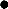              Курс математики, изучаемый обучающимися с легкой умственной отсталостью,  имеет концентрическое строение, позволяющее реализовать последовательное,  постепенное расширение математических знаний и умений обучающихся, постоянную  повторяемость изученного. Личностные и предметные результаты освоения учебного предмета:  Личностные результаты принятие  социальной роли учащегося,  проявления мотивов учебной деятельности на уроках математики; умение поддержать диалог с учителем и сверстниками на уроке математики, сформулировать и высказать элементарную фразу с использованием математической терминологии;  проявление доброжелательного отношения к учителю и другим обучающимся, желание оказать помощь одноклассникам в учебной ситуации и  навыки по осуществлению этой помощи;  –  навыки организации собственной деятельности по выполнению знакомой математической операции (учебного задания) на основе инструкции и/или образца, данных учителем или содержащихся в учебнике, новой математической операции (учебного задания)   под руководством учителя на основе пошаговой инструкции; навыки работы с учебником математики: ориентировка на странице учебника, чтение и понимание текстовых фрагментов, доступных обучающимся (элементарных инструкций к заданиям, правил, текстовых арифметических задач и их кратких записей), использование иллюстраций в качестве опоры для практической деятельности;  понимание и воспроизведение записей с использованием математической символики, содержащихся в учебнике или иных дидактических материалах, умение использовать их при организации практической деятельности; умение корригировать свою деятельность при выполнении учебного задания в соответствии с мнением (замечанием), высказанным учителем или одноклассниками, а также с учетом помощи, оказанной обучающемуся при необходимости; умение производить  самооценку результатов выполненной практической деятельности на основе соотнесения с образцом выполнения; начальные умения использования математических знаний при ориентировке в ближайшем социальном и предметном окружении, доступных видах хозяйственно-бытового труда;  – отдельные  представления о семейных ценностях, бережном отношении к природе, своему здоровью, безопасном поведении в помещении и на улице.    Предметные результаты  Планируемые предметные результаты предусматривают овладение обучающимися математическими знаниями и умениями и представлены дифференцированно по двум уровням: минимальному и достаточному.   Минимальный уровень освоения АООП в предметной области «Математика» является обязательным для большинства обучающихся с умственной отсталостью (интеллектуальными нарушениями).  Достижению личностных и предметных результатов освоения математики будет способствовать организация систематической и целенаправленной образовательной деятельности на основе использования учебно-методического и материально-технического обеспечения, представленного в примерной рабочей программе. Минимальный уровень: -знание числового ряда 1—20 в прямом и обратном  порядке; откладывание любых чисел в пределах 20, с использованием счетного материала; -знание названий компонентов сложения, вычитания; -понимание смысла арифметических действий сложения и вычитания; знание порядка действий в примерах в два арифметических действия; -знание и применение переместительного свойства сложения; выполнение устных и письменных действий сложения и вычитания чисел в пределах 20; -знание единиц измерения (меры) стоимости, длины, массы, времени и их соотношения; -различение чисел, полученных при счете и измерении, запись числа, полученного при измерении; -пользование календарем для установления порядка месяцев в году, количества суток в месяцах; -определение времени по часам (одним способом); -решение, составление, иллюстрирование изученных простых арифметических задач; -решение составных арифметических задач в два действия (с помощью учителя); -знание названий элементов четырехугольников; вычерчивание прямоугольника (квадрата) с помощью чертежного треугольника на  бумаге в клетку (с помощью учителя); Достаточный уровень: -знание числового ряда 1—20 в прямом и обратном порядке;  -счет, присчитыванием, отсчитыванием по единице и равными числовыми группами в пределах 20;  -откладывание любых чисел в пределах 20 с использованием счетного материала; -знание названия компонентов сложения, вычитания; -понимание смысла арифметических действий сложения и вычитания; -знание порядка действий в примерах в два арифметических действия; -знание и применение переместительного свойство сложения; -выполнение устных и письменных действий сложения и вычитания чисел в пределах 20; -знание единиц (мер) измерения стоимости, длины, массы, времени и их соотношения; -различение чисел, полученных при счете и измерении, запись чисел, полученных при измерении; -умение пользоваться календарем для установления порядка месяцев в году;  -определение времени по часам  с точностью до 1часа; -решение, составление, иллюстрирование всех изученных простых арифметических задач; -краткая запись, моделирование содержания, решение составных арифметических задач в два действия; -узнавание, называние, вычерчивание, моделирование взаимного положения двух прямых линий; нахождение точки пересечения. УМК для реализации данной программы                          --Алышева Т.В. Математика. 2 класс. Учебник для общеобразовательных организаций,              реализующих адаптированную основную общеобразовательную программу образования              обучающихся с умственной отсталостью (интеллектуальными нарушениями) (вариант 1). –              В 2-х ч., Москва, «Просвещение» 2019 г. Аннотация к рабочей программе по предмету «Речевая практика» 2 класс (вариант 1) Адаптированная основная общеобразовательная программа образования обучающихся с легкой умственной отсталостью (интеллектуальными нарушениями) государственного казенного общеобразовательного учреждения Удмуртской Республики «Кечевская школаинтернат» Рабочая программа для обучающихся с умственной отсталостью (интеллектуальными нарушениями) по предмету «Речевая практика» для 2 класса разработана на основе: Адаптированной основной общеобразовательной программы образования обучающихся с легкой умственной отсталостью (интеллектуальными нарушениями) (вариант 1)  Государственного казенного общеобразовательного учреждения Удмуртской Республики «Кечевская школа-интернат» Программы специальных (коррекционных) образовательных учреждений VIII вида: 0-4 классов. Под редакцией И.М. Бгажноковой, Москва «Просвещение», 2011 год. В соответствии с учебным планом ОУ. Цель рабочей программы по предмету «Речевая практика» - преодолеть несовершенство речевой практики обучающихся с нарушением интеллекта и включить детей в разнообразные нормы коммуникации. Рабочая программа по предмету «Речевая практика» решает следующие задачи: Уточнение и обогащение представлений об окружающей действительности и овладение на этой основе языковыми средствами (слово, предложение, словосочетание). Формирование первоначальных «дограмматических» понятий и  развитие коммуникативно-речевых навыков. Коррекция недостатков речевой и мыслительной деятельности; Формирование основ навыка полноценного чтения художественных текстов доступных для понимания по структуре и содержанию. Развитие навыков устной коммуникации. Формирование положительных нравственных качеств и свойств личности. АООП определяет два уровня овладения предметными результатами: минимальный и достаточный. Это дает учителю возможность дифференцированно подходить к обучению детей с нарушением интеллекта. Минимальный уровень является обязательным для большинства обучающихся с умственной отсталостью (интеллектуальными нарушениями). Место учебного предмета в учебном плане Личностные и предметные результаты освоения учебного предмета Личностные результаты способность к осмыслению социального окружения, своего места в нем, принятие соответствующих возрасту ценностей и социальных ролей; положительное отношение к окружающей действительности,  готовность к организации взаимодействия с ней и эстетическому ее восприятию; зарождение представлений о праздниках – личных и государственных, связанных с историей страны; практическое 	осмысление 	и 	принятие 	различных 	социальных 	ролей (ученик, сын (дочь), воспитанник, одноклассник и др.); принятие соответствующих возрасту ценностей и социальных ролей через знакомство с нормами этикета и правилами культурного поведения; овладение навыками коммуникации и принятыми нормами  социального взаимодействия (в рамках предметных результатов 2-го года обучения); овладение социально-бытовыми навыками, используемыми в повседневной жизни (в рамках предметных результатов 2-го года обучения).                                               Предметные результаты Достаточный уровень: Выполнять различные задания по словесной инструкции учителя, понимать речь, записанную на аудионосителе. Использовать громкую и шёпотную речь, менять темп и тон речи по указанию учителя и  в зависимости от ситуации. Участвовать в ролевых играх, внимательно слушать собеседника, задавать вопросы и спрашивать ответы у товарищей. Правильно выражать свои просьбы, употребляя вежливые слова. Уметь здороваться и прощаться, используя соответствующие выражения. Знать адрес дома, имена и отчества учителей и воспитателей, директора и завуча школы, ближайших родственников. Слушать сказку, рассказ, пересказывать содержание, опираясь на картинно- символический план. Минимальный уровень: Выполнять задания по словесной инструкции, данной учителем. Называть предметы и действия, соотносить их с картинками. Правильно выражать свои просьбы, используя вежливые слова. Адекватно пользоваться правилами этикета при встрече и прощании. Знать свои имя и фамилию, адрес дома. Участвовать в ролевых играх (пассивно или с ограниченными  речевыми средствами). Слушать сказку или рассказ и уметь отвечать на вопросы с  опорой на иллюстративный материал.  Основные разделы дисциплины:   -Я за порогом дома -Я в мире природы -Я и мои товарищи -Я дома  УМК для реализации данной программы                2 класс. Комарова С.В. «Речевая практика». Учебник, Москва  «Просвещение» 2018 г. Аннотация к рабочей программе по чтению 2 класс Адаптированная основная общеобразовательная программа образования обучающихся с умственной отсталостью (интеллектуальными нарушениями) Государственного казенного общеобразовательного учреждения Удмуртской Республики «Кечевская школа-интернат»  (вариант 1) 2 класс (класс для детей с легкой умственной отсталостью) Рабочая программа для обучающихся с умственной отсталостью (интеллектуальными нарушениями) по предмету «Чтение» для  2 класса разработана на основе: Адаптированной основной общеобразовательной программы образования обучающихся с умственной отсталостью (интеллектуальными нарушениями) (вариант 1)   Программы специальных (коррекционных) образовательных учреждений VIII вида: 0-4 классов. Под редакцией И.М. Бгажноковой, Москва «Просвещение», 2011 год. Методических рекомендаций «Чтение. 2-4 классы. Учебное пособие для общеобразовательных организаций, реализующих адаптированные основные общеобразовательные программы» / С. Ю. Ильина А. А. Богданова Т. М. Головкина- М. : Просвещение, 2017. Цели и задачи образовательно-коррекционной работы Учебный предмет «Чтение» играет особую роль в развитии обучающихся с нарушением интеллекта. Формирование навыка чтения, с одной стороны, представляет собой важнейший результат изучения данного предмета, с одной стороны, с другой – значимое средство освоения других учебных предметов. В процессе уроков чтения обучающиеся расширяют, систематизируют и обобщают знания об окружающей действительности, корректируется и развивается аналитико – синтетическая деятельность, формируются коммуникативно – речевые навыки, необходимые для полноценной реализации диалогической и монологической форм речи. Чтение художественных произведений различных жанров способствует уточнению нравственных ориентиров, формированию основ нравственного сознания и поведения, развитию умения эмоционально сопереживать. Это определяет основные цели обучения чтению: Воспитание интереса к чтению и формированию положительного отношения к нему как к одному из видов познавательной деятельности. Коррекция недостатков познавательных процессов, деятельности, эмоционально волевой сферы и личности младших школьников с легкими нарушениями интеллекта. Формирование технической стороны чтения: чтение знакомых и доступных по звуко – слоговой структуре слов без искажения этой структуры с правильной постановкой ударения; постепенный переход от послогового чтения к чтению целыми словами. Формирование навыка осознанного чтения несложных по структуре и содержанию художественных и научно – познавательных текстов. Место предмета в учебном плане   Личностные и предметные результаты освоения учебного предмета «Чтение» Личностные результаты Элементарные представления о дисциплинарном и воспитанном поведении на уроке и вне его; Представления о смысле учения в школе; Способность проявлять заботу и внимание к окружающим людям и животным; Способность вступать в коммуникацию; Элементарные представления о дружбе и товариществе; трудолюбии и лени и некоторые др. Элементарные 	представления 	о  	нравственно-этических 	ценностях (помощь 	другому 	человеку; 	выражение 	сочувствия, 	благодарности, выполнение общепринятых правил и др.). Предметные результаты Минимальный уровень: Воспринимать на слух небольшие по объёму и несложные по содержанию тексты; отвечать на вопросы по фактическому содержанию прочитанного текста; устанавливать несложные смысловые отношения с опорой на вопросы или иллюстрацию; читать по слогам короткие тексты; соотносить прочитанный текст или отрывок из него с иллюстрацией; читать наизусть 2-3 небольших по объёму стихотворения. Достаточный уровень: Отвечать на вопросы по фактическому содержанию прослушанного и прочитанного текста; устанавливать несложные смысловые связи, в том числе причинноследственные, с опорой на вопросы и иллюстрацию; читать плавно по слогам небольшие по объёму тексты с переходом на плавное чтение целым словом двух сложных слов, простых по семантике и структуре;  пересказывать тексты по вопросам, картинному плану; выразительно читать наизусть 3-5 стихотворений. УМК для реализации данной программы  Ильина С.Ю. Чтение 2 класс, Учебник для общеобразовательных организаций, реализующих АООП в 2 частях, Москва «Просвещение» 2018г., - Ильина С.Ю., Богданова А.А..  	Мир природы и человека 1-4 класс Аннотация к рабочей программе по  Миру природы и человека  2  класс  (вариант 1) Рабочая программа для обучающихся с умственной отсталостью (интеллектуальными нарушениями) по предмету «Мир природы и человека» для 2 класса разработана на основе: Приказа Министерства образования и науки Российской Федерации «Об утверждении федерального государственного образовательного стандарта образования обучающихся с умственной отсталостью (интеллектуальными нарушениями)» от 19.12.2014г. №1599 Приказа Министерства просвещения  Российской Федерации (Минпросвещения России) «Об утверждении федеральной адаптированной основной общеобразовательной программы обучающихся с умственной отсталостью (интеллектуальными нарушениями)» от 24.11.2022г. №1026 Адаптированной основной общеобразовательной программы образования обучающихся с легкой умственной отсталостью (интеллектуальными нарушениями) (вариант 1) ГКОУ УР   «Кечевская школа-интернат»; Методических рекомендаций «Мир природы и человека 1–4 классы. Учебное пособие для общеобразовательных организаций, реализующих адаптированные основные общеобразовательные программы»/ Матвеева Н.Б. Ярочкина И. А. Попова М.А. – М, Просвещение, 2016  г. Курс «Мир природы и человека» является начальным звеном формирования естествоведческих знаний, пропедевтическим этапом развития у обучающихся младших классов понятийного мышления на основе сведений о живой и неживой природе. Программа реализует современный взгляд на обучение естествоведческим дисциплинам, который выдвигает на первый план обеспечение: полисенсорности восприятия объектов; практического взаимодействия обучающихся с интеллектуальными нарушениями с предметами познания, по возможности в натуральном виде в естественных условиях; накопления представлений об объектах и явлениях окружающей  среды через взаимодействие с различными носителями информации; закрепления представлений в различных формах и видах деятельности;  постепенного усложнения содержания, преемственности изучаемых тем. Содержание рабочей программы «Мир природы и человека» базируется на знакомых детям объектах и явлениях окружающего мира и дает учителю возможность постепенно углублять сведения, раскрывающие причинные, следственные, временные и другие связи между объектами, явлениями и состояниями природы. Основная цель предмета «Мир природы и человека» заключается в формировании первоначальных знаний: о живой и неживой природе, понимании простейших взаимосвязей, существующих между миром природы и человека. на основе наблюдений и простейших 	опытных действий расширяет  	Мир природы и человека 1-4 класс представления о взаимосвязи живой и неживой природы, о формах приспособленности живого мира к условиям внешней среды; вырабатывает умения наблюдать природные явления, сравнивать их, составлять устные описания, использовать в речи итоги наблюдений и опытных работ, отмечать фенологические данные; формирует знания обучающихся о природе своего края; формирует первоначальные сведения о природоохранной деятельности человека, учит детей бережному отношению к природе.                             Место предмета «Мир природы и человека» в учебном плане 	 	Основные разделы дисциплины Сезонные изменения в неживой природе  Растения и животные в разное время года  Неживая природа Живая природа Животные  Человек. Безопасное поведение УМК для реализации данной программы Аннотация к рабочей программе по предмету «Ручной труд» 2 класс (вариант 1) Адаптированная 	основная 	общеобразовательная 	программа 	образования обучающихся с лёгкой умственной отсталостью (интеллектуальными нарушениями) (вариант 1) государственного казённого общеобразовательного учреждения Удмуртской Республики «Кечевская школа-интернат»   Рабочая программа для обучающихся с легкой умственной отсталостью (интеллектуальными нарушениями) по предмету «Ручной труд» для 1-4 класса разработана на основе: Адаптированной основной общеобразовательной программы образования обучающихся с легкой умственной отсталостью (интеллектуальными нарушениями) (вариант 1) на 2023 - 2024 годы ГКОУ УР «Кечевская школа-интернат»; Программы специальных (коррекционных) образовательных учреждений VIII вида: 0-4 классов. Под редакцией И.М. Бгажноковой, Москва «Просвещение», 2011 год. Методических рекомендаций «Технология. Ручной труд. 1-4 классы. Пособие для учителя общеобразовательных организаций, реализующих адаптированные основные общеобразовательные программы»\ Кузнецова Л. А. – М.Просвещение.2016 Цели и задачи образовательно – коррекционной работы Основная цель изучения данного предмета заключается во всестороннем развитии личности учащегося младшего возраста с умственной отсталостью (интеллектуальными нарушениями) в процессе формирования трудовой культуры и подготовки его к последующему профильному обучению в старших классах. Его изучение способствует развитию созидательных возможностей личности, творческих способностей, формированию мотивации успеха и достижений на основе предметно-преобразующей деятельности. Задачи изучения предмета: формирование представлений о материальной культуре как продукте творческой предметно-преобразующей деятельности человека; формирование представлений о гармоничном единстве природного и рукотворного мира и о месте в нём человека; расширение культурного кругозора, обогащение знаний о культурно-исторических традициях в мире вещей; расширение знаний о материалах и их свойствах, технологиях использования; формирование практических умений и навыков использования различных материалов в предметно-преобразующей деятельности; формирование интереса к разнообразным видам труда; развитие познавательных психических процессов (восприятия, памяти, воображения, мышления, речи); развитие умственной деятельности (анализ, синтез, сравнение, классификация, обобщение); развитие сенсомоторных процессов, руки, глазомера через формирование практических умений; Ручной труд 1-4 класс развитие регулятивной структуры деятельности (включающей целеполагание, планирование, контроль и оценку действий и результатов деятельности в соответствии с поставленной целью); формирование информационной грамотности, умения работать с различными источниками информации; формирование коммуникативной культуры, развитие активности, целенаправленности, инициативности; духовно-нравственное воспитание и развитие социально ценных качеств личности. Коррекция интеллектуальных и физических недостатков с учетом их возрастных особенностей, которая предусматривает: коррекцию познавательной деятельности учащихся путем систематического и целенаправленного воспитания и совершенствования у них правильного восприятия формы, строения, величины, цвета предметов, их положения в пространстве, умения находить в трудовом объекте существенные признаки, устанавливать сходство и различие между предметами; развитие аналитико-синтетической деятельности, деятельности сравнения, обобщения; совершенствование умения ориентироваться в задании, планировании работы, последовательном изготовлении изделия; коррекцию ручной моторики; улучшение зрительно-двигательной координации путем использования вариативных и многократно повторяющихся действий с применением разнообразного трудового материала. Место учебного предмета в учебном плане                Личностные и предметные результаты освоения учебного предмета2 класс                 Личностные результаты                 У обучающихся будут сформированы: положительное отношение и интерес к труду; понимание значения и ценности труда; 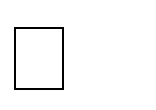 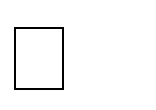 отношение к труду как первой жизненной необходимости; понимание красоты в труде, в окружающей действительности и возникновение эмоциональной реакции «красиво» или «некрасиво»; 		осознание 	своих 	достижений 	в	 	области 	трудовой 	деятельности; 	способность 	к самооценке; 		умение выражать своё отношение к результатам собственной и чужой творческой деятельности «нравится» или «не нравится»; привычка к организованности, порядку, аккуратности; устойчивое стремление к творческому досугу на основе предметно-практических видов деятельности;                     установка на дальнейшее расширение и углубление знаний и умений по различным видам творческой предметно-практической деятельности.                               Ручной труд 1-4 класс		Правила рациональной организации труда, включающей в себя упорядоченность действий и самодисциплину; Об исторической, культурной и эстетической ценности вещей; Виды художественных ремёсел;                 Смогут находить: 		Необходимую 	для 	выполнения 	работы 	информацию 	в материалах учебника, рабочей тетради; 	Руководствоваться правилами безопасной работы режущими и колющими инструментами, соблюдать санитарные и гигиенические требования при выполнении трудовых работ; 	На основе полученных представлений о материалах осознанно подбирать 	их 	по 	физическим, 	декоративно-художественным 	и конструктивным свойствам; 		Отбирать в зависимости от свойств материалов и поставленных целей оптимальные и доступные технологические приемы их ручной обработки; экономно расходовать материалы; 		Работать с разнообразной наглядностью: составлять план работы над изделием с опорой на предметно-операционные, графические планы, распознавать простейшие технические рисунки, схемы, чертежи, читать их и действовать в соответствии с ними в процессе изготовления изделия; 		Осуществлять 	текущий 	самоконтроль 	выполняемых практических действий и корректировку хода практической работы; оценить свое изделие (красиво, некрасиво, аккуратное, похоже на образец); устанавливать причинно-следственные связи между выполняемыми действиями и их результатами;  Выполнять общественные поручения по уборке класса после уроков ручного труда.                 Минимальный уровень:                 Обучающиеся должны знать: Правила организации рабочего места; Названия и свойства поделочных материалов, используемых на уроках ручного труда, правила их хранения, санитарно-гигиенические требования при работе с ними; 		Названия инструментов, необходимых на уроках ручного труда, их устройство, правила техники безопасной работы колющими и режущими инструментами;                Уметь: 		Самостоятельно 	организовывать 	свое 	рабочее 	место 	в зависимости от характера выполняемой работы, рационально располагать инструменты, материалы и приспособления на рабочем столе, сохранять порядок на рабочем месте; 		Работать с доступными материалами (глиной и пластилином; природными материалами; с бумагой и картоном; с нитками и тканью). УМК для реализации данной программы «Технология. Ручной труд» 2 класс для образовательных организаций, Ручной труд 1-4 класс реализующих адаптированные основные общеобразовательные программы в 2 частях Л.А.Кузнецова – М., «Просвещение», 2018 Аннотация к рабочей программе по   Рисованию (изобразительному искусству)  2  класс  (вариант 1) Рабочая программа для обучающихся с умственной отсталостью (интеллектуальными нарушениями) по предмету «Рисование (изобразительное искусство)» для  2 класса разработана на основе: Приказа Министерства образования и науки Российской Федерации «Об утверждении федерального государственного образовательного стандарта образования обучающихся с умственной отсталостью (интеллектуальными нарушениями)» от 19.12.2014г. №1599 Приказа Министерства просвещения  Российской Федерации (Минпросвещения России) «Об утверждении федеральной адаптированной основной общеобразовательной программы обучающихся с умственной отсталостью (интеллектуальными нарушениями)» от 24.11.2022г. №1026 Адаптированной основной общеобразовательной программы образования обучающихся с легкой умственной отсталостью (интеллектуальными нарушениями) (вариант 1) ГКОУ УР   «Кечевская школа-интернат»; Методических рекомендаций «Изобразительное искусство 1–4 классы. Учебное пособие для общеобразовательных 	организаций, 	реализующих 	адаптированные 	основные общеобразовательные программы»/ М.Ю.Рау,  – М, Просвещение, 2016г. Основной целью обучения предмета заключается во всестороннем развитии личности обучающегося с умственной отсталостью (интеллектуальными нарушениями) в процессе приобщения его к художественной культуре и обучения умению видеть прекрасное в жизни и искусстве; формировании элементарных знаний об изобразительном искусстве, общих и специальных умений и навыков изобразительной деятельности (в рисовании, лепке, аппликации), развитии зрительного восприятия формы, величины, конструкции, цвета предмета, его положения в пространстве, а также адекватного отображения его в рисунке, аппликации, лепке; развитие умения пользоваться полученными практическими навыками в повседневной жизни. Основные задачи изучения предмета: воспитание интереса к изобразительному искусству; раскрытие значения изобразительного искусства в жизни человека; воспитание в детях эстетического чувства и понимания красоты окружающего мира, художественного вкуса; формирование элементарных знаний о видах и жанрах изобразительного искусства искусствах; расширение художественно-эстетического кругозора; развитие эмоционального восприятия произведений искусства, умения анализировать их содержание и формулировать своего мнения о них; формирование знаний элементарных основ реалистического рисунка; обучение изобразительным техникам и приёмам с использованием различных материалов, инструментов и приспособлений, в том числе экспериментирование и работа в нетрадиционных техниках; обучение разным видам изобразительной деятельности (рисованию, аппликации, лепке); обучение правилам и законам композиции, цветоведения, построения орнамента, применяемых в разных видах изобразительной деятельности; формирование умения создавать простейшие художественные образы с натуры и по образцу, по памяти, представлению и воображению; развитие умения выполнять тематические и декоративные композиции; воспитание у обучающихся умения согласованно и продуктивно работать в группах, выполняя определенный этап работы для получения результата общей изобразительной деятельности ("коллективное рисование", "коллективная аппликация"). Место учебного предмета «Рисование (изобразительное искусство)» в учебном плане Основные разделы Подготовительный период обучения  Обучение композиционной деятельности Развитие умений воспринимать и изображать форму предметов, пропорции, конструкцию. Развитие восприятия цвета предметов и формирование умения передавать его в живописи Обучение восприятию произведений искусства УМК для реализации данной программы    Аннотация к рабочей программе по занимательной математике 2  класс  (вариант 1)   Рабочая программа по  предмету занимательная математика  во 2 классе составлена на основе: -Приказа Министерства образования и науки Российской Федерации «Об утверждении федерального государственного образовательного стандарта образования обучающихся с умственной отсталостью (интеллектуальными нарушениями)» от 19.12.2014г. №1599 - Приказа Министерства просвещения  Российской Федерации (Минпросвещения России) «Об утверждении федеральной адаптированной основной общеобразовательной программы обучающихся с умственной отсталостью (интеллектуальными нарушениями)» от 24.11.2022г. №1026 Адаптированной основной общеобразовательной программы образования обучающихся с легкой умственной отсталостью (интеллектуальными нарушениями) (вариант 1) ГКОУ УР   «Кечевскаяя школа-интернат»; -Методических рекомендаций «Математика 1 – 4 классы» учебное пособие для общеобразовательных организаций, реализующих адаптированную основную общеобразовательную программу образования обучающихся с умственной отсталостью (интеллектуальными нарушениями), Москва, «Просвещение», 2017г. Цель программы «Занимательная математика»: формирование и развитие  интеллектуальной активности, поддержание устойчивого интереса к предмету, развитие логического мышления и математической речи. Основные задачи программы: в доступной форме дать детям количественные, пространственные, временные представления с использованием полученных знаний в трудовой деятельности, в обыденной жизни; повышать уровень общего развития умственно отсталых детей, корригировать недостатки их познавательной деятельности и личностных качеств, развивать речь, внимание, память, мышление, исследовательские умения; воспитывать у учащихся работоспособность, терпение, целенаправленность, настойчивость, самостоятельность, трудолюбие, доводить до конца, развивать точность, глазомер, ориентировку в пространстве и времени. - приобщить к посильным самостоятельным исследованиям; формировать  и развивать  коммуникативные умения: умение общаться и взаимодействовать в коллективе, работать в парах, группах, уважать мнение других, объективно оценивать свою работу и деятельность одноклассников;                                                   Описание места учебного предмета в учебном плане   Учебный предмет «Занимательная математика» относится к  части, формируемой участниками образовательных отношений.   В соответствии с  годовым учебным планом образования учащихся с легкой степенью умственной отсталости (интеллектуальными нарушениями) (I')-IV классов занимательная математика во втором классе рассчитана на 1 час в неделю. Количество часов в год – 34.   Основные разделы дисциплины  Пространственные представления   Закрепление понятий о величине    Метрическая система мер     Геометрический материал     УМК для реализации данной программы Методические рекомендации «Математика» для общеобразовательных организаций, реализующих  адаптированную основную общеобразовательную программу образования обучающихся с  умственной отсталостью (интеллектуальными нарушениями) (вариант 1). Москва, «Просвещение» 2017г Перова М.Н. Дидактические игры и упражнения по математике во вспомогательной школе, Москва, Просвещение. Голубь В.Т. Графические диктанты, Москва, ВАКО, 2004 г. Занимательная математика (развивающие задания) Наумова О.М «Доброе слово»2012г Михайлова З.А. Игровые занимательные задачи для дошкольников, М., Просвещение. Панова Е.Н. Дидактические игры и задания в ДОУ (2 части), Воронеж, ТЦ Учитель, 2007г. Аннотация к рабочей программе по предмету «Русский язык» 2 класс (вариант 1) Адаптированная основная общеобразовательная программа образования обучающихся с легкой 	умственной 	отсталостью 	(интеллектуальными 	нарушениями) 	(вариант 	1) государственного казенного общеобразовательного учреждения Удмуртской Республики  «Кечевская  школа-интернат» Рабочая программа для обучающихся с легкой умственной отсталостью (интеллектуальными нарушениями) по предмету «Русский язык» для 2 класса разработана на основе: Адаптированной основной общеобразовательной программы образования обучающихся с легкой умственной отсталостью (интеллектуальными нарушениями) (вариант 1) государственного казенного общеобразовательного учреждения Удмуртской Республики  «Кечевская  школа-интернат»  Программы (специальных) коррекционных образовательных учреждений 8 вида. 0-4 классов. Под редакцией И.М. Бгажноковой - М., «Просвещение», 2011. Методических рекомендаций «Русский язык 1–4 классы. Учебное пособие для общеобразовательных 	организаций, 	реализующих 	адаптированные 	основные общеобразовательные программы»/ Э.В.Якубовская, – М, Просвещение, 2017г.  	В соответствии с учебным планом ОУ. Цели и задачи образовательно-коррекционной работы Русский язык как учебный предмет является одним из ведущих предметов в основной общеобразовательной программе для детей c лёгкой степенью умственной отсталости, так как от его усвоения во многом зависит успешность всего школьного обучения. Цель рабочей программы по предмету «Русский язык» - развитие устной и письменной речи обучающихся в единстве с развитием их мышления и формированием школьника как личности, повышение уровня психологической и функциональной готовности обучающихся с лёгкой степенью умственной отсталости к изучению систематического курса предмета. Обобщить, дать представления об устройстве русского языка, о его использовании в процессе общения, об основных проблемах письменной речи и правилах, регулирующих грамотное письмо. Рабочая программа по предмету «Русский язык» решает следующие задачи: уточнение и обогащение представлений об окружающей действительности, и овладение на этой основе языковыми средствами (слово, предложение, словосочетание); развитие коммуникативно-речевых навыков; овладение различными доступными средствами устной и письменной коммуникации для решения практико-ориентированных задач; коррекция недостатков речевой и мыслительной деятельности; формирование основ навыка полноценного чтения художественных текстов доступных для понимания по структуре и содержанию; развитие навыков устной коммуникации; формирование положительных нравственных качеств и свойств личности Место учебного предмета в учебном плане Личностные и предметные результаты освоения учебного предмета «Русский язык». Личностные результаты  бережно относиться к учебным принадлежностям, раздаточному материалу; уметь правильно располагать на парте учебные принадлежности; проявлять внимание к слову, желание придумывать интересные предложения с данным словом на тему предложенную учителем (о дружбе, о школе, о семье, о конкретных хорошо знакомых животных); уметь работать в паре с другим учеником или с группой учеников в ходе дидактических игр, адекватно реагировать на проигрыш и выигрыш в игре; проявлять готовность делать записи на доске аккуратно и старательно, понимая важность этого процесса для остальных ребят, списывающих с доски; умело использовать подсказки, предложенные учителем в работе «Письмо по памяти»; - стремиться запомнить как можно больше слов из словаря; уметь ориентироваться в выборе игровых упражнений, данных в «Рабочих тетрадях»; проявлять интерес к простейшим словарным головоломкам; проявлять интерес к простейшей форме диалогической письменной речи (вопрос-ответ); проявлять активные попытки правильного интонирования предложения- вопроса и предложенияответа (подражание учителю); уметь элементарно оценить проделанную на уроке работу (Какое задание понравилось больше всех остальных? Почему понравилось?). Предметные результаты Минимальный уровень: -различение гласных и согласных звуков и букв;  -различение ударных и безударных гласные звуки;  -различение оппозиционных согласных по звонкости-глухости, твердости-мягкости; -деление слов на слоги для переноса; -списывание по слогам  с рукописного и печатного текста;  -запись под диктовку слов и коротких предложений (2-4 слова) с изученными орфограммами; -обозначение мягкости и твердости согласных звуков на письме гласными буквами и буквой Ь (после предварительной отработки); -дифференциация и подбор слов, обозначающих предметы, действия; -составление предложений, восстановление в них нарушенного порядка слов с ориентацией на серию сюжетных картинок; -выделение из текста предложений на заданную тему; -участие в обсуждении темы текста и выбора заголовка к нему. Достаточный уровень: -различение звуков и букв;  -характеристика гласных и согласных звуков с опорой на образец и опорную схему; -списывание рукописного и печатного текста по слогам;  -дифференциация и подбор слов различных категорий по вопросу и грамматическому значению (название предметов, действий)  -составление и распространение предложений, постановка знаков препинания в конце предложения (точка); -деление текста на предложения; -выделение темы текста (о чём идет речь), выбор одного заголовка из нескольких, подходящего по смыслу; -самостоятельная запись 3-4 предложений из составленного текста после его анализа. УМК для реализации данной программы Якубовская Э.В., Коршунова Я.В. Русский язык 2 класс (В 2- ч.). Учебник для общеобразовательных организаций, реализующих адаптированные основные общеобразовательные программы. Москва, «Просвещение», 2018 год. Аннотация к рабочей программе по    Чтению с увлечением  2  класс  (вариант 1) Рабочая программа по предмету чтение с увлечением  во 2 классе составлена на основе: -Приказа Министерства образования и науки Российской Федерации «Об утверждении федерального государственного образовательного стандарта образования обучающихся с умственной отсталостью (интеллектуальными нарушениями)» от 19.12.2014г. №1599 - Приказа Министерства просвещения  Российской Федерации (Минпросвещения России) «Об утверждении федеральной адаптированной основной общеобразовательной программы обучающихся с умственной отсталостью (интеллектуальными нарушениями)» от 24.11.2022г. №1026 - Адаптированной основной общеобразовательной программы образования обучающихся с легкой умственной отсталостью (интеллектуальными нарушениями) (вариант 1) ГКОУ УР   «Кечевская школа-интернат»; -Методических рекомендаций «Чтение 1 – 4 классы» учебное пособие для общеобразовательных организаций, реализующих адаптированную основную общеобразовательную программу образования обучающихся с умственной отсталостью (интеллектуальными нарушениями), Москва, «Просвещение», 2017г.  Цель   программы: формировать интерес к детским книгам. Укреплять в сознании и деятельности детей нормы морали и нравственности. Основными задачами являются: формировать у детей интерес к книге, учить воспринимать и понимать прочитанный текст, учить отвечать на вопросы по содержанию, учить пересказу, развивать умение сопереживать, сочувствовать героям, давать им характеристику и оценку их поступков.   Описание места учебного предмета в учебном плане. Учебный предмет «Чтение с увлечением» относится к части, формируемой участниками образовательного процесса. В соответствии с  годовым учебным планом образования обучающихся с легкой степенью умственной отсталости (интеллектуальными нарушениями) (I')-IV классов , предмет «Чтение с увлечением» во втором классе рассчитан на 1 часа в неделю. Количество часов в год – 34.  Содержание учебного предмета.     В круг чтения детей второго класса входят произведения отечественных и зарубежных писателей, составляющие золотой фонд литературы, произведения устного народного творчества, стихи, рассказы, сказки современных писателей. Произведения сгруппированы по жанрово-тематическому принципу. Главные темы отражают наиболее важные и интересные для данного возраста детей стороны их жизни и окружающего мира. Содержание программы содержит следующие разделы: Русский народный фольклор -2 часа Мои первые книжки – 3 часа, Друзья детства – 3 часа, О наших сверстниках-3 часа, О хороших людях-4 часа, Книги о животных -6 часов, Русская литература-7 часов, Зарубежная литература-5, итоговый урок -1 час. УМК для реализации данной программы Адаптированная основная общеобразовательная программа образования обучающихся с легкой умственной отсталостью (интеллектуальными нарушениями) (вариант 1) ГКОУ УР   «Кечевская школа-интернат»; Методические рекомендации для общеобразовательных организаций, реализующих адаптированную основную общеобразовательную программу образования обучающихся с умственной отсталостью (интеллектуальными нарушениями) (вариант 1). Москва, «Просвещение» 2017г Аннотация к рабочей программе «Русский язык» 3 класс. программа по учебному предмету « Русский язык » для учащихся в 3 классе составлена на основе следующих нормативных документов: -Приказа Министерства образования и науки России «Об утверждении Федерального государственного образовательного стандарта образования обучающихся с умственной отсталостью (интеллектуальными нарушениями)» от 19.12.2014г. № 1599 -Приказ Министерства просвещения РФ от 24 ноября 2022г. № 1026 «Об утверждении Федеральной адаптированной основной общеобразовательной программы обучающихся с умственной отсталостью (интеллектуальными нарушениями)» -Адаптированной основной общеобразовательной программы образования обучающихся с легкой умственной отсталостью (интеллектуальными нарушениями) (вариант 1) ГКОУ УР   «Кечевская школа-интернат»; -Методические рекомендации для общеобразовательных организаций, реализующих адаптированную основную образовательную программу образования обучающихся с умственной отсталостью (интеллектуальными нарушениями) вариант 1. Москва, Просвещение, 2017г          Программа предназначена для обучения детей с умственной отсталостью (интеллектуальными нарушениями)  (вариант 1), рассчитана на 3 часа в неделю. Количество часов в год – 102.        Программа составлена по учебнику Якубовской Э.В., Коршуновой Я.В.  Русский язык  3 класс  Учебник для общеобразовательных организаций, реализующих  адаптированные основные общеобразовательные программы в 2-х частях Москва,  « Просвещение» 2018г.           В программу включены следующие разделы: Фонетика. Звуки и буквы. Обозначение звуков на письме. Гласные и согласные. Согласные твердые и мягкие. Согласные глухие и звонкие. Согласные парные и непарные по твердости – мягкости, звонкости – глухости. Ударение. Гласные ударные и безударные. Графика. Обозначение мягкости согласных на письме буквами ь, е, ѐ, и, ю, я. Разделительный ь. Слог. Перенос слов. Алфавит. Слово. Слова, обозначающие название предметов. Различение слова и предмета. Слова-предметы, отвечающие на вопрос: кто? и что? Знакомство с антонимами и синонимами без называния терминов  Слова, обозначающие название действий. Различение действия и его названия. Название действий по вопросам что делает? что делают? что делал? что будет делать? Согласование слов-действий со словами-предметами. Слова, обозначающие признак предмета. Определение признака предмета по вопросам какой? какая? какое? какие? Предлог. Предлог как отдельное слово.Имена собственные (имена и фамилии людей, клички животных, названия городов, сел, улиц, площадей). Правописание. Правописание сочетаний, шипящих с гласными. Правописание парных звонких и глухих согласных на конце и в середине слова. Проверка написания безударных гласных путем изменения формы слова. Слова с непроверяемой гласной (словарные слова). Родственные слова. Подбор гнѐзд родственных слов. Общая часть родственных слов. Проверяемые безударные гласные в корне слова, подбор проверочных слов. Слова с непроверяемыми орфограммами в корне. Предложение. Смысловая законченность предложения. Признаки предложения. Оформление предложения в устной и письменной речи. Повествовательные, вопросительные и восклицательные предложения. Составление предложений с опорой на сюжетную картину, серию сюжетных картин, по вопросам, по теме, по опорные слова. Распространение предложений с опорой на предметную картинку или вопросы. Работа с деформированными предложениями. Работа с диалогами. Ожидаемые предметные результаты усвоения учебного предмета: Минимальный уровень:  -различение гласных и согласных звуков и букв; ударных и безударных согласных звуков; оппозиционных согласных по звонкости-глухости, твердости-мягкости; -деление слов на слоги для переноса; -списывание по слогам  с рукописного и печатного текста;  -запись под диктовку слов и коротких предложений (5-6 слова) с изученными орфограммами; -обозначение мягкости и твердости согласных звуков на письме гласными буквами и буквой Ь (после предварительной отработки); -дифференциация и подбор слов, обозначающих предметы, действия; -составление предложений, восстановление в них нарушенного порядка слов с ориентацией на серию сюжетных картинок; -выделение из текста предложений на заданную тему; -участие в обсуждении темы текста и выбора заголовка к нему. Достаточный уровень: -различение звуков и букв;  -характеристика гласных и согласных звуков с опорой на образец и опорную схему; -списывание рукописного и печатного текста;  -дифференциация и подбор слов различных категорий по вопросу и грамматическому значению (название предметов, действий)  -составление и распространение предложений, постановка знаков препинания в конце предложения (точка); -деление текста на предложения; -выделение темы текста (о чѐм идет речь), выбор одного заголовка из нескольких, подходящего по смыслу; -самостоятельная запись 4-5 предложений из составленного текста после его анализа. Аннотация к рабочей программе «Математика» 3 класс. программа по учебному предмету « Математика » для учащихся в 3 классе составлена на основе следующих нормативных документов: -Приказа Министерства образования и науки России «Об утверждении Федерального государственного образовательного стандарта образования обучающихся с умственной отсталостью (интеллектуальными нарушениями)» от 19.12.2014г. № 1599 -Приказ Министерства просвещения РФ от 24 ноября 2022г. № 1026 «Об утверждении Федеральной адаптированной основной общеобразовательной программы обучающихся с умственной отсталостью (интеллектуальными нарушениями)» -Адаптированной основной общеобразовательной программы образования обучающихся с легкой умственной отсталостью (интеллектуальными нарушениями) (вариант1) ГКОУ УР   «Кечевская школа-интернат»; -Методические рекомендации для общеобразовательных организаций, реализующих адаптированную основную образовательную программу образования обучающихся с умственной отсталостью (интеллектуальными нарушениями) вариант 1. Москва, Просвещение, 2017г          Программа предназначена для обучения детей с умственной отсталостью (интеллектуальными нарушениями)  (вариант 1), рассчитана на 4 часа в неделю. Количество часов в год – 136.        Программа составлена по учебнику Алышевой Т.В., Математика. 3 класс. Учебник для общеобразовательных организаций, реализующих адаптированную основную общеобразовательную программу образования обучающихся с умственной отсталостью (интеллектуальными нарушениями) (вариант 1). – В 2-х ч., Москва, « Просвещение» 2018 г.  В программу включены следующие разделы: Повторение Второй десяток. Нумерация чисел в пределах 20. Сложение и вычитание чисел в пределах 20 без перехода и с переходом через разряд. Четные - нечетные, однозначные - двузначные числа. Решение простых задач на нахождение суммы и разности. Единицы времени: час, сутки. Единицы длинны: 1 см, 1 дм. Измерение и построение отрезка заданной длины. Углы и их виды. Построение по опорным точкам квадрата, прямоугольника, треугольника с помощью линейки.  Умножение и деление чисел Понятие умножения. Название компонентов умножения. Знак умножения. Таблица умножений чисел 2, 3, 4, 5, 6 (в пределах 20). Деление. Знак деления. Название компонентов деления. Таблица деления на 2, 3, 4, 5, 6 ( в пределах 20). Взаимосвязь таблицы умножения и деления. Деление на равные части и по содержанию. Сотня Нумерация чисел в пределах 100. Круглые десятки. Сложение и вычитание круглых десятков. Получение и разложение двузначных чисел на десятки и единицы. Сравнение чисел. Понятие разряда. Увеличение и уменьшение чисел на несколько десятков, единиц. Числа четные и не четные. Сложение и вычитание чисел в пределах ста без перехода через разряд. Действия I и II ступени. Скобки. Простые, составные арифметические задачи. Составление задач в 2 действия: сложение и вычитание, умножение и деление.  Меры длины, времени, массы, стоимости. Числа, полученные при измерении. Меры времени: минута, месяц, год. Календарь. Порядок месяцев в году, определение времени по часам с точностью до 5 минут. Мера стоимости: 1 руб. Мера длины: 1 метр.  Геометрический материал (в течение года) Окружность. Круг. Построение окружности с помощью циркуля. Четырехугольники (прямоугольник, квадрат, построение по опорным точкам). Построение отрезка заданной длины. Прямая и кривая линии. Точка пересечения линий.  Повторение Нумерация чисел в пределах 100. Увеличение и уменьшение числа на несколько единиц. Решение простых задач. Решение задач в два действия. Порядок Ожидаемые предметные результаты усвоения учебного предмета: Минимальный уровень:  - знать числовой ряд 1-100 в прямом порядке и откладывать, используя счетный материал, любые числа в пределах 100; -знать названия компонентов сложения, вычитания, умножения, деления; -понимать смысл арифметических действий сложения и вычитания, умножения и деления (на равные части). -знать таблицу умножения однозначных чисел до 5; -понимать связь таблиц умножения и деления, пользоваться таблицами умножения на печатной основе, как для нахождения произведения, так и частного; -знать порядок действий в примерах в два арифметических действия; -знать и применять переместительное свойство сложения и умножения; -выполнять устные и письменные действия сложения и вычитания чисел в пределах 100; -знать единицы (меры) измерения стоимости, длины, массы, времени и их соотношения; -решать составные арифметические задачи в два действия (с помощью учителя); -различать замкнутые, незамкнутые кривые, ломаные линии, вычислять длину ломаной; -узнавать, называть, моделировать взаимное положение двух прямых, кривых линий, фигур, находить точки пересечения без вычерчивания; -знать названия элементов четырехугольников, чертить прямоугольник (квадрат) с помощью чертежного треугольника на нелинованной бумаге (с помощью учителя); -различать окружность и круг, чертить окружности разных радиусов; -чертить окружности разных радиусов, различать окружность и круг. Достаточный уровень: -знать числовой ряд 1-100 в прямом и обратном порядке, считать, присчитывая, отсчитывая по единице и равными числовыми группами по 2, 5, 4, в пределах 100; откладывать, используя счетный материал, любые числа в пределах 100; -знать названия компонентов сложения, вычитания, умножения, деления; -понимать смысл арифметических действий сложения и вычитания, умножения и деления (на равные части и по содержанию), различать два вида деления на уровне практических действий, знать способы чтения и записи каждого вида деления; -знать таблицы умножения всех однозначных чисел и  числа 10, правило умножения чисел 1 и 0, на 1 и 0, деления 0 и деления на 1, на 10; -различать числа, полученные при счете и измерении, записывать числа, полученные при измерении двумя мерами, с полным набором знаков в мелких мерах: 5 м 62 см, 3 м 03 см; -знать порядок месяцев в году, номера месяцев от начала года, уметь пользоваться календарем для установления порядка месяцев в году, количества суток в месяцах; -определять время по часам тремя способами с точностью до 1 мин; -решать, составлять, иллюстрировать все изученные простые арифметические задачи; -кратко записывать, моделировать содержание, решать составные арифметические задачи в два действия; -различать замкнутые, незамкнутые кривые, ломаные линии, вычислять длину ломаной; -узнавать, называть, чертить, моделировать взаимное положение двух прямых, кривых линий, многоугольников, окружностей, находить точки пересечения.  -чертить окружности разных радиусов, различать окружность и круг. Аннотация к рабочей программе «Речевая практика» 3 класс. программа по учебному предмету « Речевая практика » для учащихся в 3 классе составлена на основе следующих нормативных документов: -Приказа Министерства образования и науки России «Об утверждении Федерального государственного образовательного стандарта образования обучающихся с умственной отсталостью (интеллектуальными нарушениями)» от 19.12.2014г. № 1599 -Приказ Министерства просвещения РФ от 24 ноября 2022г. № 1026 «Об утверждении Федеральной адаптированной основной общеобразовательной программы обучающихся с умственной отсталостью (интеллектуальными нарушениями)» -Адаптированной основной общеобразовательной программы образования обучающихся с легкой умственной отсталостью (интеллектуальными нарушениями) (вариант 1) ГКОУ УР   «Кечевская школа-интернат»; -Методические рекомендации для общеобразовательных организаций, реализующих адаптированную основную образовательную программу образования обучающихся с умственной отсталостью (интеллектуальными нарушениями) вариант 1. Москва, Просвещение, 2017г          Программа предназначена для обучения детей с умственной отсталостью(интеллектуальными нарушениями)  (вариант 1), рассчитана на 2 часа в неделю. Количество часов в год – 68.        Программа составлена по учебнику Комаровой С.В.  Речевая практика 3 класс  Учебник для общеобразовательных организаций, реализующих  адаптированные основные общеобразовательные программы , Москва,  « Просвещение» 2018г.           В программу включены следующие разделы: Аудирование и понимание речи. Повторение предложений (6-8 слов), разных по структуре, вслед за учителем. Дикция и выразительность речи. Практическое использование силы голоса, тона и темпа речи в различных речевых ситуациях. Общение и его значение в жизни . Передача мыслей, чувств, знаний на расстояние. Для чего люди создали радио, кино, телевидение? Кто говорит с нами по радио или с телеэкрана? Базовые формулы речевого общения. Обращение, привлечение внимания. «Ты» и «Вы», обращение по имени и отчеству, по фамилии, обращение к знакомым взрослым и ровесникам. Грубое обращение, нежелательное обращение (по фамилии). Ласковые обращения. Грубые и негрубые обращения. Бытовые (неофициальные) обращения к сверстникам, в семье. Именные, бытовые, ласковые обращения. Функциональные обращения (к продавцу, сотруднику полиции и др.). Специфика половозрастных обращений (дедушка, бабушка, тетенька, девушка, мужчина и др.). Вступление в речевой контакт с незнакомым человеком без обращения («Скажите, пожалуйста…»). Обращение в письме, поздравительной открытке. Знакомство, представление, приветствие. Формулы «Давай познакомимся». Ожидаемые предметные результаты усвоения учебного предмета: Минимальный уровень:  выполнять задания по словесной инструкции учителя, детей;  выражать свои просьбы, используя вежливые слова, адекватно пользоваться правилами этикета при встрече и расставании с детьми и взрослыми;  	знать свои имя и фамилию, адрес дома, объяснять, как можно доехать или дойти до школы (по вопросам учителя);  	участвовать в ролевых играх в соответствии с речевыми возможностями;  	слушать 	сказку или 	рассказ, 	уметь отвечать 	на 	вопросы 	с 	опорой 	на иллюстративный материал;  	выразительно произносить чистоговорки, короткие стихотворения по образцу учителя; 	 Достаточный уровень: 	 - понимать содержание сказок и рассказов, прочитанных артистами в аудиозаписи, уметь отвечать на вопросы по содержанию услышанного;  понимать содержание детских радио – телевизионных передач, уметь отвечать на вопросы по содержанию услышанного;  уметь выбирать правильные средства интонации, ориентируясь на образец учителя и анализ речевой ситуации;  	участвовать в диалогах по тема речевых ситуаций;  - правильно 	выражать 	свои 	просьбы, 	уметь здороваться, - прощаться, 	просить 	прощения 	и 	извиняться, 	используя 	соответствующие выражения;  	принимать участие в коллективном составлении рассказа, сказки по темам речевых ситуаций; 	 - уметь воспроизводить 	составленные рассказы 	с опорой на    картинно – символический                                           план. Аннотация к рабочей программе «Чтение»  3 класс.                 Рабочая программа по учебному предмету « Чтение » для учащихся в  3 классе составлена на основе следующих нормативных документов: -Приказа Министерства образования и науки России «Об утверждении Федерального государственного образовательного стандарта образования обучающихся с умственной отсталостью (интеллектуальными нарушениями)» от 19.12.2014г. № 1599 -Приказ Министерства просвещения РФ от 24 ноября 2022г. № 1026 «Об утверждении Федеральной адаптированной основной общеобразовательной программы обучающихся с умственной отсталостью (интеллектуальными нарушениями)» -Адаптированной основной общеобразовательной программы образования обучающихся с легкой умственной отсталостью (интеллектуальными нарушениями) (вариант 1) ГКОУ УР   «Кечевская школа-интернат»; -Методические рекомендации для общеобразовательных организаций, реализующих адаптированную основную образовательную программу образования обучающихся с умственной отсталостью (интеллектуальными нарушениями) вариант 1. Москва, Просвещение, 2017г          Программа предназначена для обучения детей с умственной отсталостью(интеллектуальными нарушениями)  (вариант 1), рассчитана на 4 часа в неделю. Количество часов в год – 136.        Программа составлена по учебнику  Ильиной С.Ю., Богдановой А.А.,Чтение 3 класс  Учебник для общеобразовательных организаций, реализующих  адаптированные основные общеобразовательные программы в 2-х частях  Москва,  « Просвещение» 2018г.    В программу включены следующие разделы:          Произведения устного народного творчества (пословица, скороговорка, загадка, потешка, закличка, песня, сказка). Небольшие рассказы и стихотворения русских и зарубежных писателей о природе родного края, о жизни детей и взрослых, о труде, о народных праздниках, о нравственных и этических нормах поведения. Статьи занимательного характера об интересном и необычном в окружающем мире, о культуре поведения, об искусстве, историческом прошлом и др. Навык чтения Осознанное правильное плавное чтение с переходом на чтение целыми словами вслух и про себя. Формирование умения самоконтроля и самооценки. Формирование навыков выразительного чтения (соблюдение пауз на знаках препинания, выбор соответствующего тона голоса, чтение по ролям и драматизация разобранных диалогов). Правильность чтения Чтение простых слов без искажения их звукового состава и с правильной постановкой ударения. Чтение многосложных слов и слов со стечением согласных без искажения их звукового состава и правильной постановкой ударения после предварительной отработки. Беглость чтения Переход к чтению целым словом. Послоговое чтение слов, трудных по семантике и слоговой структуре, после предварительной отработки. Переход с орфографического на орфоэпическое чтение односложных и двухсложных слов. Чтение текстов молча с выполнением заданий учителя после предварительного анализа текста и прочтения его вслух. Осознанность чтения Ответы на вопросы по содержанию прочитанного текста. Выборочное чтение для ответа на вопрос или соотнесения прочитанного текста с иллюстрацией. Нахождение в тексте информации по заданию учителя или по заданию, представленному в учебнике. Объяснение поступков действующих лиц и их элементарная оценка с опорой на вопросы учителя, личный опыт. Выявление основной мысли прочитанного текста в процессе коллективной работы с помощью наводящих вопросов учителя. Толкование смысла пословиц с опорой на прочитанное произведение или личный опыт. Сравнение произведений, одинаковых по теме, поступкам героев, идее произведения с опорой на вопросы учителя. Выразительность чтения. Чтение с интонацией и паузами, соответствующими знакам препинания в предложении. Чтение с интонацией, соответствующей характеру героя, после предварительной подготовки. Выразительное чтение по ролям небольших отрывков после предварительной подготовки. Выразительное чтение стихотворений наизусть с опорой на образец чтения, показанный учителем. Ожидаемые предметные результаты усвоения учебного предмета: Минимальный уровень: -  Правильно читать текст по слогам с постепенным переходом к плавному чтению целым словом двух- и трѐхсложных слов;  -отвечать 	на вопросы по 	фактическому содержанию  прочитанного текста; 	          - определять главных действующих лиц произведения; -  соотносить иллюстрацию с определѐнным отрывком прочитанного и предварительно разобранного текста;  пересказывать текст или его часть с опорой на картинный план или вопросы; -  определять особенности интонации, соответствующей характеру и поступкам героев (после предварительного разбора);  выразительно читать наизусть 3-5 стихотворений. Достаточный уровень:  	- Правильно читать вслух целыми словам:	выразительно читать наизусть 5-7 стихотворений; 	           - давать элементарную оценку поступков героев и событий;  - читать текст по ролям с использованием некоторых средств устной выразительности (после предварительного разбора). Аннотация к рабочей программе «Мир природы и человека» 3 класс.                 Рабочая программа по учебному предмету « Мир природы и человека» для учащихся в 3 классе составлена на основе следующих нормативных документов: -Приказа Министерства образования и науки России «Об утверждении Федерального государственного образовательного стандарта образования обучающихся с умственной отсталостью (интеллектуальными нарушениями)» от 19.12.2014г. № 1599 -Приказ Министерства просвещения РФ от 24 ноября 2022г. № 1026 «Об утверждении Федеральной адаптированной основной общеобразовательной программы обучающихся с умственной отсталостью (интеллектуальными нарушениями)» -Адаптированной основной общеобразовательной программы образования обучающихся с легкой умственной отсталостью (интеллектуальными нарушениями) (вариант 1) ГКОУ УР   «Кечевская школа-интернат»; -Методические 	рекомендации 	для 	общеобразовательных 	организаций, 	реализующих адаптированную основную образовательную программу образования обучающихся с умственной 	отсталостью 	(интеллектуальными 	нарушениями) 	вариант 	1. 	Москва, Просвещение, 2017г          Программа предназначена для обучения детей с умственной отсталостью (интеллектуальными нарушениями)  (вариант 1), рассчитана на 1 час в неделю. Количество часов в год – 34.        Программа составлена по учебнику Матвеевой Н. Б., Ярочкиной  И. А., Поповой М. А., Куртовой Т. О. Мир природы и человека. 3 класс Учебник для общеобразовательных организаций, реализующих  адаптированные основные общеобразовательные программы, в 2 частях, Москва,  «Просвещение», 2018г.           В программу включены следующие разделы: Закрепление представлений о влиянии солнца на смену времен года. Продолжение наблюдений за погодой, их описание. Календарь. Знакомство с календарем. Названия месяцев. Растения и животные в разное время года Наблюдения за растениями сада и леса в разное время года: яблоня, осина, липа, акация, орешник.  Домашние животные в разное время года. Лесные животные: мыши, змеи, лягушки. Неживая природа Воздух и его значение в жизни растений, животных, человека. Термометр (элементарные представления). Измерение температуры воздуха. Ветер. Стороны горизонта: север, юг, запад, восток.  Живая природа. Растения Сравнение и распознавание растений по их признакам: деревья, кустарники, травы. Фруктовые деревья (2-3 названия); ягодные кустарники (2-3 названия). Внешний вид, распознавание. Плоды. Ягоды. Грибы съедобные и несъедобные. Травы полезные и травы опасные. Животные Дикие обитатели леса: кабан, лось, заяц. Внешний вид, питание, повадки, образ жизни, детеныши. Приспособление диких животных к природным условиям. кролик. Хищные птицы: ястреб, коршун. Певчие птицы: соловей, жаворонок. Человек. Безопасное поведение. Дыхание человека. Элементарные представления о строении и работе легких. Температура тела человека. Градусник и его назначение. Профилактика простудных заболеваний. Сердце, кровь. Элементарные представления о строении и работе сердца. Пульс. Окружающая среда и здоровье человека. Питание человека. Употребление в пищу овощей, фруктов, молочных продуктов, мяса. Неживая природа Почва. Состав почвы: песок, глина, камни. Простейшие свойства почвы, их значение для растений. Способы обработки почвы: рыхление, полив и т. д. Создание человеком парков. Растения поля. Рожь, пшеница, овес и др. Уход человека за полевыми растениями, их значение в жизни человека. Строение полевых растений: корень, стебель-соломина, лист, колос, метелка. Влияние сезонных изменений на жизнь полевых растений. Животные Домашние животные: лошадь, овца, корова, свинья. Разведение человеком домашних животных, уход за ними. Ферма. Разнообразие пород домашних животных.                            Человек Голова и мозг человека. Профилактика травматизма головного мозга. Безопасное поведение Правила поведения с незнакомыми людьми, в незнакомом месте. Телефоны первой помощи. Звонок по телефону экстренных служб. Ожидаемые предметные результаты усвоения учебного предмета: Минимальный уровень: называть изученные объекты и явления;               различать 2-3 вида комнатных растений, называть части растения;               ухаживать за комнатными растениями;               различать наиболее распространенные овощи и фрукты; различать домашних и диких животных, рыб;               различать признаки времен года;               выполнять элементарные гигиенические правила, правила приѐма п Достаточный уровень: правильно называть изученные объекты и явления; различать 3-4 комнатных растения, их части, осуществлять уход за комнатными растениями; различать наиболее распространенные овощи и фрукты; объяснять, где они растут, как используются человеком;               различать домашних и диких животных, рыб, описывать их повадки, образ жизни;              выполнять элементарные гигиенические правила;              различать признаки времен года, объяснять причину сезонных изменений природы. Аннотация к рабочей программе «Ручной труд»  3 класс.                 Рабочая программа по учебному предмету « Ручной труд » для учащихся в 3 классе составлена на основе следующих нормативных документов: -Приказа Министерства образования и науки России «Об утверждении Федерального государственного образовательного стандарта образования обучающихся с умственной отсталостью (интеллектуальными нарушениями)» от 19.12.2014г. № 1599 -Приказ Министерства просвещения РФ от 24 ноября 2022г. № 1026 «Об утверждении Федеральной адаптированной основной общеобразовательной программы обучающихся с умственной отсталостью (интеллектуальными нарушениями)» -Адаптированной основной общеобразовательной программы образования обучающихся с легкой умственной отсталостью (интеллектуальными нарушениями) (вариант 1) ГКОУ УР   «Кечевская школа-интернат»; -Методические рекомендации для общеобразовательных организаций, реализующих адаптированную основную образовательную программу образования обучающихся с умственной отсталостью (интеллектуальными нарушениями) вариант 1. Москва, Просвещение, 2017г          Программа предназначена для обучения детей с умственной отсталостью (интеллектуальными нарушениями)  (вариант 1), рассчитана на 1 час в неделю. Количество часов в год – 34.  Программа составлена по учебнику Л.А. Кузнецовой   Технология. Ручной труд 3 класс  Учебник для общеобразовательных организаций, реализующих  адаптированные основные общеобразовательные программы в 2-х частях Москва,  « Просвещение» 2018г.                 В программу включены следующие разделы: Вырезание ножницами из бумаги. Инструменты для резания бумаги. Правила обращения с ножницами. Работа с природными материалами. Элементарные понятия о природных материалах .Работа с бумагой и картоном. Элементарные сведения о бумаге (изделия из бумаги). Сорта и виды бумаги (бумага для письма, бумага для печати, рисовальная, впитывающая/гигиеническая, крашеная). Обрывание бумаги. Разрывание бумаги по линии сгиба. Конструирование из бумаги и картона.  Работа с текстильными материалами Элементарные сведения о тканях. Применение и назначение ткани в жизни человека. Из чего делают ткань. Свойства ткани. Мнется, утюжится. Лицевая и изнаночная сторона ткани. Шероховатые, шершавые, скользкие, гладкие, толстые, тонкие. Режутся ножницами. Прошиваются иголками. Сматываются в рулоны, скручиваются. Цвет ткани. Сорта ткани и их назначение (шерстяные ткани, хлопковые ткани). Кто шьет из ткани. Инструменты и приспособления, используемые при работе с тканью. Правила хранения игл. Виды работы с тканью (раскрой, шитье, вышивание, аппликация на ткани, окрашивание, набивка рисунка). Работа с древесными материалами Элементарные сведения о древесине. Изделия из древесины. Понятия «дерево» и «древесина». Материалы и инструменты. Заготовка древесины. Кто работает с древесными материалами (плотник, столяр). Свойства древесины (цвет, запах, текстура). Способы обработки древесины ручными инструментами и приспособлениями (зачистка напильником, наждачной бумагой). Способы обработки древесины ручными инструментами (пиление, заточка точилкой). Аппликация из древесных материалов (опилок, карандашной стружки, древесных заготовок для спичек). Клеевое соединение древесных материалов. Комбинированные работы: бумага и древесные материалы. Работа с проволокой Элементарные сведения о проволоке (медная, алюминиевая, стальная). Применение  Получение контуров геометрических фигур, букв, декоративных фигурок птиц, зверей, человечков. Комбинированные работы: проволока, пластилин, скорлупа ореха. Работа с металлоконструктором Элементарные 	сведения 	о 	 	 	металлоконструкторе. 	Инструменты 	для 	работы 	с металлоконструктором (гаечный ключ, отвертка). Соединение планок винтом и гайкой.  Ожидаемые предметные результаты усвоения учебного предмета: Минимальный уровень:  -знать правила организации рабочего места; виды трудовых работ;  -названия и свойства поделочных материалов, используемых на уроках ручного труда ,  правила их хранения, санитарно-гигиенические требования при работе с ними; названия инструментов, необходимых на уроках ручного труда, их устройство, правила техники безопасной работы колющими и режущими инструментами;  -приемы работы (приемы разметки деталей, примы выделения детали из заготовки, приемы формообразования, приемы соединения деталей, примы отделки изделия), используемые на уроках ручного труда. -уметь организовать свое рабочее место в зависимости от характера выполняемой работы, рационально располагать инструменты, материалы и приспособления на рабочем столе, сохранять порядок на рабочем месте;  -анализировать объект, подлежащий изготовлению, выделять и называть его признаки и свойства;  -определять способы соединения деталей с помощью учителя; составлять стандартный план работы по пунктам с опорой на предметно-операционный план с помощью учителя; владеть некоторыми технологическими приемами ручной обработки поделочных материалов с помощью учителя; работать с доступными материалами ( природными материалами, с бумагой и  нитками, проволокой и металлом; древесиной; конструировать из металлоконструктора); -выполнение несложного ремонта одежды.             Достаточный уровень:  -знать правила рациональной организации труда, включающей в себя упорядоченность действий и самодисциплину. -уметь самостоятельно находить необходимую для выполнения работы информацию в материалах учебника, рабочей тетради; - работать с доступной наглядностью:  -составлять план работы над изделием с опорой на предметно-операционные, графические планы, и действовать в соответствии с ними в процессе изготовления изделия;  -осуществлять 	текущий 	самоконтроль 	выполняемых 	практических 	действий 	и корректировку хода практической работы;  -оценить свое изделие (красиво, некрасиво, аккуратное, похоже на образец);  -устанавливать причинно-следственные связи между выполняемыми действиями и их результатами; - выполнять общественные поручения по уборке класса после уроков ручного труда.  Аннотация к рабочей программе ««Рисование (изобразительное искусство)» 3 класс.                 Рабочая программа по учебному предмету ««Рисование (изобразительное искусство)»  » для учащихся в  3 классе составлена на основе следующих нормативных документов: -Приказа Министерства образования и науки России «Об утверждении Федерального государственного образовательного стандарта образования обучающихся с умственной отсталостью (интеллектуальными нарушениями)» от 19.12.2014г. № 1599 -Приказ Министерства просвещения РФ от 24 ноября 2022г. № 1026 «Об утверждении Федеральной адаптированной основной общеобразовательной программы обучающихся с умственной отсталостью (интеллектуальными нарушениями)» -Адаптированной основной общеобразовательной программы образования обучающихся с легкой умственной отсталостью (интеллектуальными нарушениями) (вариант 1) ГКОУ УР   «Кечевская школа-интернат»; -Методические рекомендации для общеобразовательных организаций, реализующих адаптированную основную образовательную программу образования обучающихся с умственной отсталостью (интеллектуальными нарушениями) вариант 1. Москва, Просвещение, 2017г          Программа предназначена для обучения детей с умственной отсталостью (интеллектуальными нарушениями)  (вариант 1), рассчитана на 1 час в неделю. Количество часов в год – 34.        Программа составлена по учебнику М.Ю. Рау, М.А. Зыковой  «Изобразительное искусство» 3 класс Учебник для общеобразовательных организаций, реализующих  адаптированные основные общеобразовательные программы  Москва,  « Просвещение» 2018г.           В программу включены следующие разделы: Разнообразие форм предметного мира.  Сходство и контраст форм. Геометрические фигуры. Природные формы. Трансформация форм. Передача разнообразных предметов на плоскости и в пространстве и т.п. Обследование предметов, выделение их признаков и свойств, необходимых для передачи в рисунке, аппликации, лепке предмета.  Соотнесение формы предметов с геометрическими фигурами (метод обобщения). Передача пропорций предметов. Строение тела человека, животных и др. Передача движения различных одушевленных и неодушевленных предметов. Приемы и способы передачи формы предметов: лепка предметов из отдельных деталей и целого куска пластилина; составление целого изображения из деталей, вырезанных из бумаги; вырезание или обрывание силуэта предмета из бумаги по контурной линии; рисование по опорным точкам, дорисовывание, обведение шаблонов, рисование по клеткам, самостоятельное рисование формы объекта и т.п. Сходство и различия орнамента и узора. Виды орнаментов по форме: в полосе, замкнутый, по содержанию: геометрический, растительный, и т.д. Принципы построения орнамента в полосе, квадрате, круге, треугольнике (повторение одного элемента на протяжении всего орнамента; чередование элементов по форме, цвету; расположение элементов по краю, углам, в центре и т.п.). Практическое применение приемов и способов передачи графических образов в лепке, аппликации, рисунке. Развитие восприятия цвета предметов и формирование умения передавать его в рисунке с помощью красок Понятия: «цвет», «краски», «акварель», «гуашь», «уголек» «живопись»  и т.д.  Цвета солнечного спектра (основные, составные, дополнительные). Теплые и холодные цвета. Смешение цветов. Практическое овладение основами цветоведения.  Различение и обозначением словом, некоторых ясно различимых оттенков цветов. Работа кистью и красками, получение новых цветов и оттенков путем смешения на палитре основных цветов, отражение светлотности цвета (светло-зеленый, темно-зеленый и т.д.). Эмоциональное восприятие цвета. Передача с помощью цвета характера персонажа, его эмоционального состояния (радость, грусть). Роль белых и черных красок в эмоциональном звучании и выразительность образа. Подбор цветовых сочетаний при создании сказочных образов: добрые, злые образы. Приемы работы акварельными красками: кистевое письмо ― примакивание кистью; рисование сухой кистью; рисование по мокрому листу, послойная живопись и т.д. Практическое применение цвета для передачи графических образов в рисовании с натуры или по образцу, тематическом и декоративном рисовании, аппликации.    «Виды изобразительного искусства». Рисунок, живопись, декоративно-прикладное искусства.    Программой предусматриваются следующие виды работы: ‒ рисование с натуры и по образцу (готовому изображению); рисование по памяти, представлению и воображению; рисование на свободную и заданную тему; декоративное рисование. ‒ лепка объемного и плоскостного изображения (барельеф на картоне) с натуры или по образцу, по памяти, воображению; лепка на тему; лепка декоративной композиции; ‒ выполнение плоскостной и полуобъемной аппликации (без фиксации деталей на изобразительной поверхности («подвижная аппликация») и фиксацией деталей на изобразительной плоскости с помощью пластилина и клея) с натуры, по образцу, представлению, воображению; выполнение предметной, сюжетной и декоративной аппликации; ‒ проведение беседы о содержании рассматриваемых репродукций с картин художников, книжной иллюстрации, картинки, произведения народного и декоративно-прикладного искусства. Ожидаемые предметные результаты усвоения учебного предмета: Минимальный уровень:  знание названий художественных материалов, инструментов и приспособлений; их свойств, назначения, правил хранения, обращения и санитарно-гигиенических требований при работе с ними; узнавание и различение в книжных иллюстрациях и репродукциях изображенных предметов и действий. Достаточный уровень: знание названий жанров изобразительного искусства (портрет, натюрморт, пейзаж и др.); знание название некоторых народных и национальных промыслов (Дымково, Гжель, Городец, Хохлома и др.); знание основных особенностей некоторых материалов, используемых в рисовании, лепке и аппликации; знание выразительных средств изобразительного искусства: изобразительная поверхность, точка, линия, штриховка, контур, пятно, цвет, объем и др.; знание правил цветоведения, светотени, перспективы, построения орнамента, стилизации формы предмета и т.д.; знание видов аппликации (предметная, сюжетная, декоративная); знание способов лепки (конструктивный, пластический, комбинированный); Аннотация к рабочей программе «Занимательная грамматика» 3 класс.                 Рабочая программа по учебному предмету « Занимательная грамматика » для учащихся в 3 классе составлена на основе следующих нормативных документов: -Приказа Министерства образования и науки России «Об утверждении Федерального государственного образовательного стандарта образования обучающихся с умственной отсталостью (интеллектуальными нарушениями)» от 19.12.2014г. № 1599 -Приказ Министерства просвещения РФ от 24 ноября 2022г. № 1026 «Об утверждении Федеральной адаптированной основной общеобразовательной программы обучающихся с умственной отсталостью (интеллектуальными нарушениями)» -Адаптированной основной общеобразовательной программы образования обучающихся с легкой умственной отсталостью (интеллектуальными нарушениями) (вариант 1) ГКОУ УР   «Кечевская школа-интернат»; -Методические рекомендации для общеобразовательных организаций, реализующих адаптированную основную образовательную программу образования обучающихся с умственной отсталостью (интеллектуальными нарушениями) вариант 1. Москва, Просвещение, 2017г          Программа предназначена для обучения детей с умственной отсталостью ,(интеллектуальными нарушениями)  (вариант 1), рассчитана на 1 час в неделю. Количество часов в год – 34.                  В программу включены следующие разделы:  Сказочное царство слов. Путешествие в страну слов.  Чудесные превращения слов.  В гостях у слов родственников. Добрые слова. Экскурсия в прошлое. Новые слова в  русском языке. Встреча с зарубежными друзьями. Синонимы в русском языке.  Слова -  антонимы. Слова – омонимы. В королевстве ошибок. В стране Сочинителей. Искусство красноречия. Праздник творчества и игры. Трудные слова Чудеса в Стране Слов. Разгадывание ребусов, загадок, шарад. Игры со словами (родственными).   Ожидаемые предметные результаты усвоения учебного предмета: Минимальный уровень: формулировать тему и цели урока с помощью учителя;  -работать по плану, вступать в диалог пользоваться словарями, справочниками;  слушать и слышать других -составлять предложения, восстанавливать в них нарушенный порядок слов  Достаточный уровень: -формулировать тему и цели урока -работать по плану, сверяя свои действия с целью, корректировать свою деятельность;  -в диалоге с учителем вырабатывать критерии оценки и определять степень успешности     своей работы и работы других в соответствии с этими критериями.  пользоваться словарями, справочниками;  -устанавливать причинно-следственные связи;  -делить текст на предложения; -выделять темы текста (о чѐм идет речь), выбирать один заголовок из нескольких, подходящего по смыслу. Отгадывать загадки, ребусы, головоломки. Аннотация к рабочей программе «Русский язык» 4 класс. программа по учебному предмету « Русский язык » для учащихся в 4 классе составлена на основе следующих нормативных документов: -Приказа Министерства образования и науки России «Об утверждении Федерального государственного образовательного стандарта образования обучающихся с умственной отсталостью (интеллектуальными нарушениями)» от 19.12.2014г. № 1599 -Приказ Министерства просвещения РФ от 24 ноября 2022г. № 1026 «Об утверждении Федеральной адаптированной основной общеобразовательной программы обучающихся с умственной отсталостью (интеллектуальными нарушениями)»  -Адаптированной основной общеобразовательной программы образования обучающихся с легкой умственной отсталостью (интеллектуальными нарушениями) (вариант1) ГКОУУР   «Кечевская школа-интернат»; -Методические рекомендации для общеобразовательных организаций, реализующих адаптированную основную образовательную программу образования обучающихся с умственной отсталостью (интеллектуальными нарушениями) вариант 1. Москва, Просвещение, 2017г          Программа предназначена для обучения детей с умственной отсталостью(интеллектуальными нарушениями)  (вариант 1), рассчитана на 3 часа в неделю. Количество часов в год – 102. Программа составлена по учебнику Якубовской Э.В., Коршуновой Я.В.  Русский язык 4 класс  Учебник для общеобразовательных организаций, реализующих  адаптированные основные общеобразовательные программы в 2-х частях Москва,  « Просвещение» 2018г.           В программу включены следующие разделы: Повторение. Большая буква в начале предложения, точка в конце. Составление предложений по вопросу, картинке, на тему  из слов. Выделение предложений из речи и текста. Звуки и буквы. Алфавит. Звуки гласные и согласные. Ударение. Постановка ударения  в двухсложных и трехсложных словах. Слогообразующая роль гласных.   Перенос части слова. Согласные твёрдые и мягкие. Различение твердых и мягких согласных. Обозначение мягкости согласных в конце и в середине слова буквой ь. Шипящие согласные.   Парные звонкие и глухие согласные. Написание звонких и глухих согласных на конце слова. Проверка написания путем изменения формы слова (гриб – грибы). Слово. Закрепление знаний о словах, обозначающих названия предметов.  Имена собственные имен: имена, отчество, фамилия  людей, клички животных. Закрепление знаний о словах, обозначающих действия. Слова, обозначающие признаки предметов. Предлог.  Употребление предлогов в предложении. Правописание предлогов. Предложение. здСоставление предложений, распространение предложений. Повествовательные, вопросительные  предложения.  Составление предложений с опорой на сюжетную картину, серию сюжетных картин, по вопросам, по теме, по опорным словам. Распространение предложений. Ожидаемые предметные результаты усвоения учебного предмета: Минимальный уровень: -различение гласных и согласных звуков и букв; ударных и безударных согласных звуков; оппозиционных согласных по звонкости-глухости, твердости-мягкости; -деление слов на слоги для переноса; -списывание по слогам  с рукописного и печатного текста; -запись под диктовку слов и коротких предложений (5-6 слова) с изученными орфограммами; -обозначение мягкости и твердости согласных звуков на письме гласными буквами и буквой Ь (после предварительной отработки); -дифференциация и подбор слов, обозначающих предметы, действия; -выделение из текста предложений на заданную тему; Достаточный уровень: -различение звуков и букв;  -характеристика гласных и согласных звуков с опорой на образец и опорную схему; -списывание рукописного и печатного текста;  	-дифференциация 	и 	подбор 	слов 	различных 	категорий 	по 	вопросу 	и грамматическому значению (название предметов, действий) -составление и распространение предложений, постановка знаков препинания в конце предложения (точка); -деление текста на предложения; -выделение темы текста (о чём идет речь), выбор одного заголовка из нескольких, подходящего по смыслу; -самостоятельная запись 4-5 предложений из составленного текста после его анализа. Аннотация к рабочей программе «Чтение» 4 класс. программа по учебному предмету « Чтение » для учащихся в 4 классе составлена на основе следующих нормативных документов: -Приказа Министерства образования и науки России «Об утверждении Федерального государственного образовательного стандарта образования обучающихся с умственной отсталостью (интеллектуальными нарушениями)» от 19.12.2014г. № 1599 -Приказ Министерства просвещения РФ от 24 ноября 2022г. № 1026 «Об утверждении Федеральной адаптированной основной общеобразовательной программы обучающихся с умственной отсталостью (интеллектуальными нарушениями)» -Адаптированнойосновнойобщеобразовательнойпрограммыобразованияобучающихсяслегк ойумственнойотсталостью(интеллектуальныминарушениями)(вариант1)ГКОУУР   «Кечевская школа-интернат»; -Методические рекомендации для общеобразовательных организаций, реализующих адаптированную основную образовательную программу образования обучающихся с умственной отсталостью (интеллектуальными нарушениями) вариант 1. Москва, Просвещение, 2017г          Программа предназначена для обучения детей с умственной отсталостью(интеллектуальными нарушениями)  (вариант 1),рассчитана на 4 часа в неделю. Количество часов в год – 136. Программа составлена по учебнику  Ильиной  С.Ю.. Чтение 4 класс  Учебник для общеобразовательных 	организаций, 	реализующих 	 	адаптированные 	основные общеобразовательные программы в 2-х частях Москва,  « Просвещение» 2018г.           В программу включены следующие разделы: Произведения устного народного творчества (пословица, скороговорка, загадка,  потешка, закличка, песня, сказка, былина). Небольшие рассказы и стихотворения русских и зарубежных писателей о природе родного края, о жизни детей и взрослых, о труде, о народных праздниках, о нравственных и этических нормах поведения. Статьи занимательного характера об интересном и необычном в окружающем мире, о культуре поведения, об искусстве, историческом прошлом и пр.       Ожидаемые предметные результаты освоения предмета: Минимальный уровень: -осознанное и правильное чтение текста вслух по слогам и целыми словами; -пересказ содержания прочитанного текста по вопросам; -участие в коллективной работе по оценке поступков героев и событий; -выразительное чтение наизусть 5-7 коротких стихотворений. Достаточный уровень: -чтение текста вслух целыми словами после предварительного анализа (сложные по семантике и структуре слова — по слогам) с соблюдением пауз, с соответствующим тоном голоса и темпом речи; -ответы на вопросы учителя по прочитанному тексту; -определение основной мысли текста после его предварительного анализа; -чтение текста про себя с выполнением заданий учителя; -определение главных действующих лиц произведения,элементарная оценка их поступков;         -чтение диалогов по ролям с использованием некоторых средств устной выразительности (после предварительного разбора);        -пересказ текста по частям с опорой на вопросы учителя, картинный план или иллюстрацию;        -выразительное чтение наизусть 7-8 стихотворений Аннотация к рабочей программе «Математика» 4 класс программа по учебному предмету « Математика» для учащихся в 4 классе составлена на основе следующих нормативных документов: -Приказа Министерства образования и науки России «Об утверждении Федерального государственного образовательного стандарта образования обучающихся с умственной отсталостью (интеллектуальными нарушениями)» от 19.12.2014г. № 1599 -Приказ Министерства просвещения РФ от 24 ноября 2022г. № 1026 «Об утверждении Федеральной адаптированной основной общеобразовательной программы обучающихся с умственной отсталостью (интеллектуальными нарушениями)»  -Адаптированной основной общеобразовательной программы образования обучающихся с легкой умственной отсталостью (интеллектуальными нарушениями) (вариант1) ГКОУУР   «Кечевская школа-интернат»; -Методические рекомендации для общеобразовательных организаций, реализующих адаптированную основную образовательную программу образования обучающихся с умственной отсталостью (интеллектуальными нарушениями) вариант 1. Москва, Просвещение, 2017г          Программа предназначена для обучения детей с умственной отсталостью(интеллектуальными нарушениями)  (вариант 1),рассчитана на 4 часа в неделю. Количество часов в год – 136.     Программа составлена на основе учебника Алышевой Т.В.  Математика 4 класс Учебник для общеобразовательных организаций, реализующих адаптированные общеобразовательные программы в 2-х частях, Москва, «Просвещение», 2018 г. Нумерация. Упорядочение чисел в пределах 100. Числа четные и нечетные. Единицы измерения и их соотношения. Единица измерения (меры)длины 1мм, соотношение 1 см= 10 мм; выполнение измерений длины предметов с помощью линейки с выражением результатов измерений в см и мм (12 см5мм).    Определение времени по часам с точностью до 1 мин тремя способами (прошло 3 часа 52 мин, без 8 мин 4 часа, 17 мин шестого). Двойное обозначение времени.    Арифметические действия.    Сложение и вычитание чисел в пределах100 с переходом через разряд на основе приемов устных вычислений (с записью примера в строчку)  Сложение и вычитание чисел в пределах 1000 без перехода через разряд и с переходом через разряд на основе приемов письменных вычислений (с записью примера в столбик).   Таблица умножения чисел и деления на 3,4,5,6,7,8,9. Взаимосвязь умножения и деления. Умножение 1, 0, 10 и на 1, 0,10. Деление на 1, 10. Деление 0 на число. Арифметические задачи.   Простые арифметические задачи на увеличение, уменьшение числа в несколько раз ( с соотношением «больше в…, меньше в…»)      Простые арифметические задачи на нахождение цены, количества на основе зависимости между ценой, количеством и стоимостью.Геометрический материал.  Измерение длины отрезка в мм, в см и мм. Построение отрезка заданной длины (в мм, в см и мм).Замкнутые и незамкнутые линии.Замкнутые и незамкнутые кривые линии: окружность, дуга. Ломаные линии- замкнутая, незамкнутая. Прямоугольники: прямоугольник, квадрат. Построение пересекающихся, непересекающихся геометрических фигур.  Ожидаемые предметные результаты освоения учебного предмета: -счет в пределах 100; -знание единицы измерения (меры)длины 1мм, соотношение 1 см= 10 мм; выполнение измерений длины предметов в сантиметрах и миллиметрах (с помощью учителя); -умение определять время по часам с точностью до 1 мин; называть время одним способом; выполнение сложения и вычитания двузначного числа с однозначным числом с переходом через разряд (45+6; 45-6) на основе приемов устных вычислений; выполнение сложения и вычитания в пределах 100 без перехода и с переходом через разряд на основе приемов письменных вычислений; знание таблицы умножения всех однозначных чисел и числа 10, правила умножения чисел 1 и 0, на 1 и 0, деления 0 и деления на 1, на 10; -решение простых арифметических задач  на увеличение, уменьшение числа в несколько раз ( с соотношением «больше в …», «меньше в…») в практическом плане на основе действий с предметными совокупностями, иллюстрирования содержания задачи; -решение простых арифметических задач  на нахождение стоимости на основе знания зависимости между ценой, количеством в; -составление задач на нахождение цены, количества, -выполнение решения составной арифметической задачи в два действия (сложение, вычитание, умножение, деление) на основе моделирования содержания задачи; умение  выполнять измерение длины отрезка в см и мм, записывать число, полученное при измерении двумя мерами, построить отрезок заданной длины (в мм, в см и мм); -умение различать линии: замкнутых, незамкнутых кривых, ломаных линий, вычисление длины ломаной;  -знание названий сторон прямоугольника (квадрата) -построение прямоугольника (квадрата) с помощью чертежного треугольника на нелинованной бумаге; -узнавание, называние, построение, моделирование взаимного положения двух геометрических фигур; нахождение точки пересечения. Аннотация к рабочей программе «Мир природы и человека» 4 класс.  программа по учебному предмету « Мир природы и человека » для учащихся в 4 классе составлена на основе следующих нормативных документов: -Приказа Министерства образования и науки России «Об утверждении Федерального государственного образовательного стандарта образования обучающихся с умственной отсталостью (интеллектуальными нарушениями)» от 19.12.2014г. № 1599 -Приказ Министерства просвещения РФ от 24 ноября 2022г. № 1026 «Об утверждении Федеральной адаптированной основной общеобразовательной программы обучающихся с умственной отсталостью (интеллектуальными нарушениями)» -Адаптированной основной общеобразовательной программы образования обучающихся с легкой умственной отсталостью (интеллектуальными нарушениями) (вариант 1) ГКОУ УР   «Кечевская школа-интернат»; -Методические рекомендации для общеобразовательных организаций, реализующих адаптированную основную образовательную программу образования обучающихся с умственной отсталостью (интеллектуальными нарушениями) вариант 1. Москва, Просвещение, 2017г          Программа предназначена для обучения детей с умственной отсталостью(интеллектуальными нарушениями)  (вариант 1), рассчитана на 1 час в неделю. Количество часов в год – 34.        Программа составлена по учебнику Матвеевой Н.Б, Ярочкиной И.А. Мир природы и человека  4 класс  Учебник для общеобразовательных организаций, реализующих  адаптированные основные общеобразовательные программы  в  2-х частях    Москва,     « Просвещение» 2019г.           В программу включены следующие разделы: Структура курса представлена следующими разделами: «Сезонные изменения в природе» , «Неживая природа», «Живая природа : животные, растения, человек ».  Сезонные изменения: Временные изменения. День, вечер, ночь, утро. Сутки, время суток. Время суток и солнце (по результатам наблюдений). Время суток на циферблате часов.  Дни недели, порядок следования, рабочие и выходные дни. Неделя и месяц.   Времена года: Осень. Зима.  Весна. Лето. Основные признаки каждого времени года Месяцы осенние, зимние, весенние, летние.  Календарь. Солнце и изменения в неживой  и живой  природе. Долгота дня зимой и летом. Растения и животные в разное время года: Жизнь растений и животных  в разные сезоны года. Сад, огород. Поле, лес в разное время года. Домашние и дикие животные в разное время года. Одежда людей, игры детей, труд людей в разное время года. Человек. Тело человека. Окружающая среда и здоровье человека. Питание человека. Безопасное поведение. Предупреждение заболеваний и травм.   Ожидаемые предметные результаты освоения учебного предмета: Минимальный уровень: -представления о назначении объектов изучения;  -узнавание и называние изученных объектов на иллюстрациях, фотографиях; -отнесение изученных объектов к определенным группам (видо-родовые понятия);  -называние сходных объектов, отнесенных к одной и той же изучаемой группе;  -представления об элементарных правилах безопасного поведения в природе и обществе;  -знание основных правил личной гигиены и выполнение их в повседневной жизни; -составление повествовательного или описательного рассказа из 5-7 предложений об изученных объектах по предложенному плану; -адекватное взаимодействие с изученными объектами окружающего мира в учебных ситуациях;  Достаточный уровень: -представления о взаимосвязях между изученными объектами, их месте в окружающем мире;  -узнавание и называние изученных объектов в натуральном виде в естественных условиях; -отнесение изученных объектов к определенным группам с учетом различных оснований для классификации;  -развернутая характеристика своего отношения к изученным объектам; -знание отличительных существенных признаков групп объектов; -знание правил профилактики простудных заболеваний -знание некоторых правила безопасного поведения в природе и обществе с учетом возрастных особенностей; -готовность к использованию полученных знаний при решении учебных, учебно-бытовых и учебно-трудовых задач. -ответы на вопросы и постановка вопросов по содержанию изученного, проявление желания рассказать о предмете изучения или наблюдения, заинтересовавшем объекте; -выполнение задания без текущего контроля учителя (при наличии предваряющего и итогового контроля), оценка своей работы и одноклассников, проявление к ней ценностного отношения, понимание замечаний, адекватное восприятие похвалы; -проявление активности в организации совместной деятельности и ситуативном общении с детьми; адекватное взаимодействие с объектами окружающего мира; -соблюдение элементарных санитарно-гигиенических норм; -выполнение доступных природоохранительных действий;  -готовность к использованию сформированных умений при решении учебных, учебно-бытовых и учебно-трудовых задач в объеме программы. Аннотация к рабочей программе «Речевая практика» 4 класс. программа по учебному предмету « Речевая практика » для учащихся в 4 классе составлена на основе следующих нормативных документов: -Приказа Министерства образования и науки России «Об утверждении Федерального государственного образовательного стандарта образования обучающихся с умственной отсталостью (интеллектуальными нарушениями)» от 19.12.2014г. № 1599 -Приказ Министерства просвещения РФ от 24 ноября 2022г. № 1026 «Об утверждении Федеральной адаптированной основной общеобразовательной программы обучающихся с умственной отсталостью (интеллектуальными нарушениями)» -Адаптированной основной общеобразовательной программы образования обучающихся с легкой умственной отсталостью (интеллектуальными нарушениями) (вариант 1) ГКОУ УР   «Кечевская школа-интернат»; -Методические рекомендации для общеобразовательных организаций, реализующих адаптированную основную образовательную программу образования обучающихся с умственной отсталостью (интеллектуальными нарушениями) вариант 1. Москва, Просвещение, 2017г          Программа предназначена для обучения детей с умственной отсталостью (интеллектуальными нарушениями)  (вариант 1), рассчитана на 2 часа в неделю. Количество часов в год – 68.        Программа составлена по учебнику Комаровой С.В.  Речевая практика 4 класс  Учебник для общеобразовательных организаций, реализующих  адаптированные основные общеобразовательные программы  Москва,  « Просвещение» 2019г.           В программу включены следующие разделы:             Программой предмета «Речевая практика» в 3 классе предусматривается изучение следующих разделов:  Речевое общение.  Правила речевого общения. Освоение правил речевого общения. Письменное общение. Использование письменного общения в жизни.    Аудирование. Слушание коротких сказок и рассказов в исполнении чтецов с магнитофонной записи, просмотр видеофильмов. Ответы на вопросы по содержанию прослушанного или просмотренного. Дикция и выразительность речи. Совершенствование речевого дыхания. Четкое выразительное произнесение чистоговорок, стихотворных диалогов по подражанию. Повествовательная, вопросительная, восклицательная интонации. Лексические темы: «Школьная жизнь», «Играем в сказку», «Я дома», «Я за порогом дома», «Это я!», «Мои друзья», «Мир природы» Ожидаемые предметные результаты освоения учебного предмета     Достаточный  уровень: понимать содержание детских радио- и телевизионных передач, уметь отвечать на вопросы по содержанию услышанного;  уметь выбирать правильные средства интонации, ориентируясь на образец учителя и анализ речевой ситуации;  участвовать в диалогах по темам речевых ситуаций;  правильно выражать свои просьбы, уметь здороваться, прощаться, просить прощения и извиняться, используя соответствующие выражения;  принимать участие в коллективном составлении рассказа, сказки по темам речевых ситуаций;  уметь воспроизводить составленные рассказы с опорой на картинносимволический план.   Минимальный  уровень:  выполнять задания по словесной инструкции учителя, детей;  выражать свои просьбы, используя вежливые слова, адекватно пользоваться правилами этикета при встрече и расставании с детьми и взрослыми;  знать свои имя и фамилию, адрес дома, объяснять, как можно доехать или дойти до школы (по вопросам учителя);   участвовать в ролевых играх в соответствии с речевыми возможностями;  слушать сказку или рассказ, уметь отвечать на вопросы с опорой на иллюстративный материал;   выразительно произносить чистоговорки, короткие стихотворения по образцу учителя;  участвовать в беседе;  слушать сказку или рассказ, пересказывать содержание, опираясь на картинно-символический план.  Аннотация к рабочей программе «Рисование» (изобразительное искусство4 класс.                Рабочая программа по учебному предмету « Рисование » (изобразительное искусство) для учащихся в 4 классе составлена на основе следующих нормативных документов: -Приказа Министерства образования и науки России «Об утверждении Федерального государственного образовательного стандарта образования обучающихся с умственной отсталостью (интеллектуальными нарушениями)» от 19.12.2014г. № 1599 -Приказ Министерства просвещения РФ от 24 ноября 2022г. № 1026 «Об утверждении Федеральной адаптированной основной общеобразовательной программы обучающихся с умственной отсталостью (интеллектуальными нарушениями)» -Адаптированной основной общеобразовательной программы образования обучающихся с легкой умственной отсталостью (интеллектуальными нарушениями) (вариант 1) ГКОУ УР   «Кечевская школа-интернат»; -Методические рекомендации для общеобразовательных организаций, реализующих адаптированную основную образовательную программу образования обучающихся с умственной отсталостью (интеллектуальными нарушениями) вариант 1. Москва, Просвещение, 2017г          Программа предназначена для обучения детей с умственной отсталостью(интеллектуальными нарушениями)  (вариант 1), рассчитана на 1 час в неделю. Количество часов в год – 34.        Программа составлена по учебнику Рау М.Ю., Зыковой М.А. Изобразительное искусство 4 класс  Учебник для общеобразовательных организаций, реализующих  адаптированные основные общеобразовательные программы    Москва,     « Просвещение» 2019г.           В программу включены следующие разделы:             Содержание программы представлено в четырех разделах: «Обучение композиционной деятельности», «Развитие умений воспринимать и изображать форму предметов, пропорции, конструкцию»; «Развитие восприятия цвета предметов и формирование умения передавать его в живописи», «Обучение восприятию произведений искусства». Разнообразие форм предметного мира.  Сходство и контраст форм. Геометрические фигуры. Природные формы. Передача разнообразных предметов на плоскости и в пространстве и т.п. Сходство и различия орнамента и узора. Виды орнаментов по форме: в полосе, замкнутый, по содержанию: геометрический, растительный, и т.д. Понятия: «цвет», «краски», «акварель», «гуашь», «уголек» «живопись»  и т.д. Проведение бесед о содержании рассматриваемых репродукций с картин художников, книжной иллюстрации, картинки, произведения народного и декоративно-прикладного искусства.         Ожидаемые предметные результаты освоения учебного предмета на конец I-го этапа обучения (1-IV класс):  Минимальный уровень: -знание названий художественных материалов, инструментов и приспособлений; их свойств, назначения, правил хранения, обращения и санитарно-гигиенических требований при работе с ними; -знание элементарных правил композиции, цветоведения, передачи формы предмета и др.; 	-знание 	некоторых 	выразительных 	средств 	изобразительного 	искусства: «изобразительная поверхность», «точка», «линия», «штриховка», «пятно», «цвет»; -пользование материалами для рисования, аппликации, лепки; -знание названий предметов, подлежащих рисованию, лепке и аппликации; -организация рабочего места в зависимости от характера выполняемой работы; -следование при выполнении работы инструкциям учителя; рациональная организация своей деятельности; планирование работы; осуществление текущего и заключительного контроля выполняемых практических действий и корректировка хода практической работы; -владение некоторыми приемами лепки (раскатывание, сплющивание, отщипывание) и аппликации (вырезание и наклеивание); -рисование по образцу, с натуры, по памяти, представлению, воображению предметов несложной формы и конструкции; передача в рисунке содержания несложных произведений в соответствии с темой;  -применение приемов работы карандашом, гуашью, акварельными красками с целью передачи фактуры предмета; -ориентировка в пространстве листа; размещение изображения одного или группы предметов в соответствии с параметрами изобразительной поверхности;  -адекватная передача цвета изображаемого объекта, определение насыщенности цвета, получение смешанных цветов и некоторых оттенков цвета; -узнавание и различение в книжных иллюстрациях и репродукциях изображенных предметов и действий. Достаточный уровень: -знание названий жанров изобразительного искусства (портрет, натюрморт, пейзаж и др.); -знание основных особенностей некоторых материалов, используемых в рисовании, лепке и аппликации; -знание выразительных средств изобразительного искусства: «изобразительная поверхность», «точка», «линия», «штриховка», «контур», «пятно», «цвет», объем и др.; -знание правил цветоведения, светотени, перспективы; построения орнамента, стилизации формы предмета и др.; -знание видов аппликации (предметная, сюжетная, декоративная); -знание способов лепки (конструктивный, пластический, комбинированный); -нахождение необходимой для выполнения работы информации в материалах учебника, рабочей тетради;  -следование при выполнении работы инструкциям учителя или инструкциям, представленным в других информационных источниках;  -оценка результатов собственной изобразительной деятельности и одноклассников (красиво, некрасиво, аккуратно, похоже на образец);  -использование разнообразных технологических способов выполнения аппликации; -применение разных способов лепки; -рисование с натуры и по памяти после предварительных наблюдений, передача всех признаков и свойств изображаемого объекта; рисование по воображению;  -различение и передача в рисунке эмоционального состояния и своего отношения к природе, человеку, семье и обществу; -различение произведений живописи, графики, скульптуры, архитектуры и декоративно-прикладного искусства; -различение жанров изобразительного искусства: пейзаж, портрет, натюрморт, сюжетное изображение. Аннотация к рабочей программе «Ручной труд» 4 класс. Рабочая программа по учебному предмету « Ручной труд » для учащихся в 4 классе составлена на основе следующих нормативных документов: -Приказа Министерства образования и науки России «Об утверждении Федерального государственного образовательного стандарта образования обучающихся с умственной отсталостью (интеллектуальными нарушениями)» от 19.12.2014г. № 1599 -Приказ Министерства просвещения РФ от 24 ноября 2022г. № 1026 «Об утверждении Федеральной адаптированной основной общеобразовательной программы обучающихся с умственной отсталостью (интеллектуальными нарушениями)» -Адаптированной основной общеобразовательной программы образования обучающихся с легкой умственной отсталостью (интеллектуальными нарушениями) (вариант 1) ГКОУ УР   «Кечевская школа-интернат»; -Методические рекомендации для общеобразовательных организаций, реализующих адаптированную основную образовательную программу образования обучающихся с умственной отсталостью (интеллектуальными нарушениями) вариант 1. Москва, Просвещение, 2017г          Программа предназначена для обучения детей с умственной отсталостью(интеллектуальными нарушениями)  (вариант 1), рассчитана на 1 час в неделю. Количество часов в год – 34.        Программа составлена по учебнику Кузнецовой Л.А., Симуковой Я.С. Ручной труд  4 класс  Учебник для общеобразовательных организаций, реализующих  адаптированные основные общеобразовательные программы      Москва,     « Просвещение» 2019г.           В программу включены следующие разделы:      Содержание учебного предмета включает следующие виды работы: «Работа с природным материалом», «Работа с бумагой и картоном», «Работа с текстильным материалом», «Работа с древесиной», «Работа с проволокой», «Работа с металлоконструктором». Работа с природными материалами направлена на закрепление познавательных сведений об уже знакомых  природных материалах.  Работа с бумагой и картоном  позволяет закреплять знания школьников об уже известных им сортах бумаги, пополняется новыми технологиями разметки бумаги (разметка деталей с помощью чертежных инструментов - линейки, угольника, циркуля).  Знакомство и закрепление технологических знаний о видах картонажно-переплетных изделий (картонажные и переплетные) и их применении Работа с текстильными материалами  пополняется новыми техникотехнологическими сведениями о ткачестве, скручивании ткани, отделке изделий, шитье, вышивании. Школьники обучаются доступным швейным работам (соединение деталей изделия строчкой косого стежка и петлеобразного стежка), разным видам ремонта одежды. Сообщаются сведения о профессиях швеи (портнихи), наладчика швейного оборудования, портного по ремонту одежды, утюжильщика.  Работа с древесиной. Содержание данного вида работы направлено на ознакомление детей  со свойствами древесины, технологическими особенностями изготовления из нее изделий и простейшими инструментами и приспособлениями при ручной обработке древесины; обучить некоторым элементарным приемам работы; названием и применением древесины. Работа с проволокой. Содержание  работы направлено на закрепление  названий и применение проволоки. Продолжается работа по совершенствованию приемов сгибания проволоки руками и обработке ее инструментами, влияющих на коррекцию моторики мелких мышц рук. Работа с металлом.  Ученики  получат элементарные сведения технологического характера (применение, виды металлов, свойства металлов, цвет металла, применяемые инструменты и др.); обучатся технологии ручной обработки тонкого листового металла (алюминиевая фольга) :сгибать, сминать, сжимать, скручивать и резать. Ожидаемые  предметные результаты освоения учебного предмета: Минимальный уровень: -знать правила организации рабочего места; виды трудовых работ;  -названия и свойства поделочных материалов, используемых на уроках ручного труда ,  правила их хранения, санитарно-гигиенические требования при работе с ними; названия инструментов, необходимых на уроках ручного труда, их устройство, правила техники безопасной работы колющими и режущими инструментами;  -приемы работы (приемы разметки деталей, примы выделения детали из заготовки, приемы формообразования, приемы соединения деталей, примы отделки изделия), используемые на уроках ручного труда. -уметь организовать свое рабочее место в зависимости от характера выполняемой работы, рационально располагать инструменты, материалы и приспособления на рабочем столе, сохранять порядок на рабочем месте;  -анализировать объект, подлежащий изготовлению, выделять и называть его признаки и свойства;  -определять способы соединения деталей с помощью учителя; составлять стандартный план работы по пунктам с опорой на предметно-операционный план с помощью учителя; владеть некоторыми технологическими приемами ручной обработки поделочных материалов с помощью учителя; работать с доступными материалами ( природными материалами, с бумагой и  нитками, проволокой и металлом; древесиной;  Достаточный уровень: -знать правила рациональной организации труда, включающей в себя упорядоченность действий и самодисциплину. -уметь самостоятельно находить необходимую для выполнения работы информацию в материалах учебника, рабочей тетради; - работать с доступной наглядностью:  -составлять план работы над изделием с опорой на предметно-операционные, графические планы, и действовать в соответствии с ними в процессе изготовления изделия; -осуществлять 	текущий 	самоконтроль 	выполняемых 	практических 	действий 	и корректировку хода практической работы;  -оценить свое изделие (красиво, некрасиво, аккуратное, похоже на образец); -устанавливать причинно-следственные связи между выполняемыми действиями и их результатами; - выполнять общественные поручения по уборке класса после уроков ручного труда. Аннотация к рабочей программе по музыке 1 классОписание места учебного предмета «Музыка» в учебном плане с 	ФГОС 	образования 	обучающихся 	с 	умственной (интеллектуальными нарушениями) и примерной АООП образования обучающихся отсталостью (интеллектуальными нарушениями) (вариант 1) учебный предмет «Музыка» является обязательным учебным предметом предметной области «Искусство» на 2023-2024 учебный год. Рабочая программа по музыке в 1 классе составлена на основе: Приказа Министерства образования и науки Российской Федерации «Об утверждении федерального государственного образовательного стандарта образования обучающихся с умственной отсталостью (интеллектуальными нарушениями)» от 19.12.2014 г.№1599; Приказа Министерства просвещения Российской Федерации (Минпросвещения России) «Об утверждении федеральной адаптированной основной общеобразовательной программы обучающихся обучающихся с умственной отсталостью (интеллектуальными нарушениями)»  от 24.11.2022г. №1026; Методических рекомендаций для общеобразовательных организаций, реализующих адаптированную основную общеобразовательную программу образования обучающихся с умственной отсталостью (интеллектуальными нарушениями), Москва «Просвещение», 2017 г.       Данной рабочей программе соответствует следующий учебник: И. В. Евтушенко Музыка 1 класс. Цели и задачи образовательно-коррекционной работы учебного предмета «Музыка» Цель – формирование основ музыкальной культуры обучающихся с умственной отсталостью (интеллектуальными нарушениями) как неотъемлемой части духовной культуры личности.  Задачи учебного предмета «Музыка»: накопление первоначальных впечатлений от музыкального искусства и получение доступного опыта (овладение элементарными музыкальными знаниями, слушательскими и доступными исполнительскими умениями); приобщение к культурной среде, дающей обучающемуся впечатления от музыкального искусства, формирование стремления и привычки к слушанию музыки, посещению выступлений профессиональных и самодеятельных музыкальных исполнителей, самостоятельной музыкальной деятельности. Общая трудоемкость учебного предмета Содержание учебного предмета Здравствуй музыка (16 ч.) Слушание знакомых музыкальных произведений из мультфильмов. Восприятие музыки (в процессе слушания и исполнения). Развитие музыкально-слуховых представлений, через инсценрование знакомой песни. Этюды и игры на развитие внимания, памяти, автоматизированной и выразительной моторики. Подпевание знакомых детских песен. Формирование элементарных певческих умений и навыков слушания музыки. Знакомство с музыкальным инструментом – балалайка, рояль, барабан. Музыкально-обрядовая игры русских традиций, сопровождающих песней и пляской, где ведущий и игроки переговариваются песенными фразами. Музыка - язык чувств (16 ч.) Воспитание гостеприимства, развитие эмоциональной отзывчивости на песни праздничного характера. Слушание музыки: определить жанр (песня, танец, марш). Творческое воображение с опорой на внемузыкальные компоненты (иллюстрация, подбор эмоции по картинкам «Веселый гномик»). Знакомство с музыкальным инструментом – баян, ударно-шумовыми инструментами. В процессе разучивания песни развить основные  музыкальные способности ребенка: эмоциональная отзывчивость, музыкальный слух, чувство ритма. Развитие навыков напевного звучания (18 ч.) Формирование патриотических чувств, готовности к защите Родины. Слушание классической музыки: определение термина «композитор»; работа над культурой слушания («послушаем в тишине», «вслушивание в музыку»); определение характера музыкального произведения. Восприятие музыки: знакомство с музыкальным инструментом «Гитара» (разбор понятия «струнный музыкальный инструмент»). Пение под гитару. Слушание музыки: слушание отрывков из детской инструментальной оперы  «Петя и волк» С. Прокофьева. Сопоставление героев сказки с музыкальными инструментами (фортепиано, барабан, скрипка, баян, гитара, труба). Разнообразие музыкальных произведений по форме и характеру (16 ч.) Формирование положительной мотивации к трудовой деятельности. Хоровое пение: разучивание песни «Трудимся с охотой». Просмотр мультфильма «А что ты умеешь?» с дельнейшим разбором поведения героев. Восприятие музыки: короткий образный рассказ об опере «Волшебный стрелок» с домысливанием сюжета сказки. Слушание музыки: детские песни из популярных отечественных мультфильмов. Просмотр отрывка из мультфильма «Дед Мороз и лето». Развитие мелкой и общей моторики. Ожидаемые предметные результаты освоения учебного предмета «Музыка» Предметные результаты: Минимальный уровень: определение содержания знакомых музыкальных произведений; представления о некоторых музыкальных инструментах и их звучании; пение с инструментальным сопровождением и без него (с помощью педагога); правильное формирование при пении гласных звуков и отчетливое произнесение согласных звуков в конце и в середине слов; различение вступления, запева, припева, проигрыша, окончания песни; различение песни, танца, марша; передача ритмического рисунка мелодии (хлопками, на металлофоне, голосом); определение разнообразных по содержанию и характеру музыкальных произведений (веселые, грустные и спокойные); владение элементарными представлениями о нотной грамоте. Достаточный уровень: самостоятельное исполнение разученных песен, как с инструментальным сопровождением, так и без него; представления обо всех включенных в Программу музыкальных инструментах и их звучании; сольное пение и пение хором с выполнением требований художественного исполнения, с учетом средств музыкальной выразительности; ясное и четкое произнесение слов в песнях подвижного характера; - 	различение разнообразных по характеру и звучанию песен, маршей, танцев; - 	знание основных средств музыкальной выразительности.  	Личностные и предметные результаты освоения учебного предмета  	Личностные и предметные результаты освоения учебного предмета «Рисование (изобразительное искусство)» Личностные результаты  ‒ положительное отношение и интерес к изобразительной деятельности; ‒ понимание 	красоты 	в 	окружающей 	действительности 	и 	возникновение эмоциональной реакции «красиво» или «некрасиво»;  ‒ адекватные представления о собственных возможностях;  ‒ осознание 	своих 	достижений 	в 	области 	изобразительной 	деятельности; способность к самооценке; ‒ умение выражать свое отношение к результатам собственной  и чужой творческой деятельности «нравится» или «не нравится» ‒ проявление уважительного отношения к чужому мнению и чужому творчеству; ‒ привычка к организованности, порядку, аккуратности; ‒ стремление 	к 	творческому 	досугу 	на 	основе 	предметно-практической 	и изобразительной деятельности; ‒ установка на дальнейшее расширение и углубление знаний и умений по различным видам изобразительной и творческой предметно-практической деятельности. ‒ овладение социально-бытовыми навыками, используемыми в повседневной жизни;  ‒ овладение 	навыками 	коммуникации 	и 	принятыми 	нормами 	социального взаимодействия;  Класс Количество часов в неделю Количество учебных недель Количество часов в год 2 4 34 136 Класс Количество часов в неделю Количество учебных недель Количество часов в год 2 класс 2 34 68 Класс Количество часов в неделю Количество учебных недель Количество часов в год 2 класс 4 34 136 Класс Количество часов в неделю Количество учебных недель Количество часов в год 2 класс 1 34 34 Учебник  «Мир природы и человека» для образовательных организаций, реализующих адаптированные основные общеобразовательные программы в 2 частях для 2 класса  Матвеева Н.Б. Ярочкина И. А.Попова М.А. – М., «Просвещение», 2019  Учебные пособия Экранно-звуковые пособия: аудиозаписи звуков окружающего мира (природы и социума; видео фильмы и презентации по темам учебного предмета; учебно-практическое оборудование: игровой материал для сюжетно – дидактических игр, оборудование для проведения практических занятий и элементарных опытов; оборудование 	для 	проведения 	предметно-практических упражнений; - модели и натуральный ряд: муляжи фруктов, ягод, грибов, овощей ; натуральные объекты, учебные принадлежности, комнатные растения, плоды с\х и пр); -технические средства обучения: ноутбук, экранно-звуковые пособия, презентации, мультфильмы. Иллюстративный материал. Таблицы.М., «Просвещение», 2018 Класс Количество часов в неделю Количество учебных недель Количество часов в год 2 класс 1 34 34 Класс Количество часов в неделю Количество учебных недель Количе ство часов в год 2 класс 1 34 34 Учебник 1. Изобразительное искусство» 2 класс: учеб. для общеобразоват. организаций, реализующих адапт.основные общеобразоват. программы /М.Ю. Рау, М.А. Зыкова. – М.: Просвещение, 2018. Учебные пособия Демонстрационный материал (предметные картинки, таблицы, плакаты) в соответствии с основными темами программы обучения. Индивидуальный раздаточный материал по предметным темам. Набор геометрических фигур. Иллюстративный материал. Технологические карты. Методические пособия Изобразительное искусство. Методические рекомендации. 1 - 4 класс : учеб. пособие для общеобразоват. организаций, реализующих адапт. основные общеобразоват. программы / М. Ю. Рау, М. А. Овчинникова, М. А. Зыкова, Т. А.Соловьева. - М. : Просвещение, 2016. Класс Количество часов в неделю Количество учебных недель Количество часов в год 2 класс 4 34 136 Класс Количество часов в неделю Количество учебных недель Количество часов в год 1 класс 2 33 66 